目錄文史哲學群學生學習地圖學群基本資料外語學群學生學習地圖學群基本資料大眾傳播學群學生學習地圖學群基本資料法政學群學生學習地圖學群基本資料教育學群學生學習地圖學群基本資料社會心理學群學生學習地圖學群基本資料財經學群學生學習地圖學群基本資料管理學群學生學習地圖學群基本資料數理化學群學生學習地圖學群基本資料工程學群學生學習地圖學群基本資料資訊學群學生學習地圖學群基本資料生命科學學群學生學習地圖學群基本資料生物資源學群學生學習地圖學群基本資料醫藥衛生學群學生學習地圖學群基本資料地球與環境學群學生學習地圖學群基本資料建築與設計學群學生學習地圖學群基本資料藝術學群學生學習地圖學群基本資料遊憩與運動學群學生學習地圖學群基本資料文史哲學群外語學群大眾傳播學群法政學群教育學群社會與心理學群p.1p.2p.3p.5p.6p.8財經學群管理學群數理化學群工程學群資訊學群生命科學學群p.10p.11p.12p.13p.15p.17生物資源學群醫藥衛生學群地球與環境學群建築與設計學群藝術學群遊憩與運動學群p.18p.19p.20p.21p.23p.24主要學類中國語文、台灣語文、歷史、哲學、史地、國語文教育中國語文、台灣語文、歷史、哲學、史地、國語文教育中國語文、台灣語文、歷史、哲學、史地、國語文教育學習內容學類名稱內容說明[大學開的]核心課程學習內容中國文學主要課程包括：了解中國歷代文學作品及思想、了解中外文化思想的演變、了解政治或社會制度與歷史發展的關係，並學習鑑賞歷史文物及蒐集、整理地方歷史文獻。國學導讀、文學概論、語言學、文字學、聲韻學、訓詁學、中國思想史、詩選等。學習內容台灣文學主要課程包括：了解中國歷代文學作品及思想、了解中外文化思想的演變、了解政治或社會制度與歷史發展的關係，並學習鑑賞歷史文物及蒐集、整理地方歷史文獻。文學概論、語言學、臺灣文化史、臺灣文學史、母語習作、臺灣民俗文化等。學習內容歷史主要要學習中外哲學史、要了解歷代哲學家的思想與影響、了解人類對宇宙及世界的觀念、了解法律及社會制度設計的原因、假設及社會正義的意義與內涵。課程還包括了研究人的意志是否自由、倫理道德的本質和必要性、探討知識的本質和來源、宗教的本質及心靈和物質的關係。史學理論、史學研究方法、世界史、中國史、臺灣史、史記、史學方法論等。學習內容哲學主要要學習中外哲學史、要了解歷代哲學家的思想與影響、了解人類對宇宙及世界的觀念、了解法律及社會制度設計的原因、假設及社會正義的意義與內涵。課程還包括了研究人的意志是否自由、倫理道德的本質和必要性、探討知識的本質和來源、宗教的本質及心靈和物質的關係。哲學概論、邏輯、倫理學、形上學、中國哲學史、西洋哲學史、史學議題研討等。學習內容文化創意產業學透過藝術展現文化特色文學史、文化史、管理學、美學與藝術史、博物館學、器物文化、文化資產與現行法規、口語溝通策略與演練、展演藝術語表達等相關學群外語學群、大眾傳播學群、社會與心理學群、教育學群外語學群、大眾傳播學群、社會與心理學群、教育學群外語學群、大眾傳播學群、社會與心理學群、教育學群近年趨勢   文史哲學群主要可分為中文系、歷史系及哲學系等，但無論是哪個科系，文史哲學群的共同點就是必須閱讀大量文章與書籍，消化後再提出自己的看法、解釋與觀點，因此文史哲學群的教學目標就是訓練學生的獨立思考、批評、邏輯和表達能力。    由於過去臺灣重視科技、財金等實務性的科系影響下，文史哲學群總被認為是職場上的冷門科系，但隨著政府對文創產業的大力推動下，再加上網路及媒體業的發展，使得滿腹經綸，擅長文字、思考及批判能力的文史哲學群人才成為文創及資訊內容素材的提供者，人才需求也正逐步上揚。      另外，為協助提升學生未來的就業能力，學校相當鼓勵學生跨域學習，除了課程提升實務性教學比例，並加入其他領域的師資課程外，也鼓勵學生申請輔系、雙主修，並且降低必修學分的限制，讓學生選修他系課程，更有彈性去選想學的課，培養其他專業知能，加強未來就業競爭力。   文史哲學群主要可分為中文系、歷史系及哲學系等，但無論是哪個科系，文史哲學群的共同點就是必須閱讀大量文章與書籍，消化後再提出自己的看法、解釋與觀點，因此文史哲學群的教學目標就是訓練學生的獨立思考、批評、邏輯和表達能力。    由於過去臺灣重視科技、財金等實務性的科系影響下，文史哲學群總被認為是職場上的冷門科系，但隨著政府對文創產業的大力推動下，再加上網路及媒體業的發展，使得滿腹經綸，擅長文字、思考及批判能力的文史哲學群人才成為文創及資訊內容素材的提供者，人才需求也正逐步上揚。      另外，為協助提升學生未來的就業能力，學校相當鼓勵學生跨域學習，除了課程提升實務性教學比例，並加入其他領域的師資課程外，也鼓勵學生申請輔系、雙主修，並且降低必修學分的限制，讓學生選修他系課程，更有彈性去選想學的課，培養其他專業知能，加強未來就業競爭力。   文史哲學群主要可分為中文系、歷史系及哲學系等，但無論是哪個科系，文史哲學群的共同點就是必須閱讀大量文章與書籍，消化後再提出自己的看法、解釋與觀點，因此文史哲學群的教學目標就是訓練學生的獨立思考、批評、邏輯和表達能力。    由於過去臺灣重視科技、財金等實務性的科系影響下，文史哲學群總被認為是職場上的冷門科系，但隨著政府對文創產業的大力推動下，再加上網路及媒體業的發展，使得滿腹經綸，擅長文字、思考及批判能力的文史哲學群人才成為文創及資訊內容素材的提供者，人才需求也正逐步上揚。      另外，為協助提升學生未來的就業能力，學校相當鼓勵學生跨域學習，除了課程提升實務性教學比例，並加入其他領域的師資課程外，也鼓勵學生申請輔系、雙主修，並且降低必修學分的限制，讓學生選修他系課程，更有彈性去選想學的課，培養其他專業知能，加強未來就業競爭力。需要能力閱讀能力、語文運用、文藝創作、文書速度與確度。閱讀能力、語文運用、文藝創作、文書速度與確度。閱讀能力、語文運用、文藝創作、文書速度與確度。興趣組型藝術型(A)、社會型(S)藝術型(A)、社會型(S)藝術型(A)、社會型(S)多元智能語文智能、內省智能語文智能、內省智能語文智能、內省智能人格特質細膩、敏銳(感)、喜歡思考細膩、敏銳(感)、喜歡思考細膩、敏銳(感)、喜歡思考生涯發展文史教師、文字編輯、作家或評論家、文物管理師、哲學歷史研究人員、語言學研究人員。文史教師、文字編輯、作家或評論家、文物管理師、哲學歷史研究人員、語言學研究人員。文史教師、文字編輯、作家或評論家、文物管理師、哲學歷史研究人員、語言學研究人員。知識領域歷史與文化、傳播與媒體、宗教與哲學、本國語文、外國語文、國文、英文、邏輯思辨歷史與文化、傳播與媒體、宗教與哲學、本國語文、外國語文、國文、英文、邏輯思辨歷史與文化、傳播與媒體、宗教與哲學、本國語文、外國語文、國文、英文、邏輯思辨主要學類英語、歐洲語文、日本語文、東方語文、應用語文、英語教育英語、歐洲語文、日本語文、東方語文、應用語文、英語教育英語、歐洲語文、日本語文、東方語文、應用語文、英語教育學習內容學類名稱內容說明核心課程學習內容英語 外語學群主要有英語、歐洲語文、日本語文、韓國語文、翻譯等學類，其中又以英語及日語為多，這些學類多重視外語能力的運用，包含聽、說、讀、寫能力，並能了解外國歷史、國情文化及文學，成為國與國之間的溝通人才。  另外，除了語言本身的教學之外，學校也越來越注重語言的「應用面」，引進其他領域課程，如商業管理、貿易、行銷、傳播、會展、餐旅、教育等，培養除語文外的第二專長。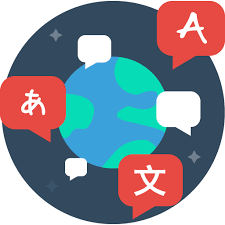 英語口語訓練、寫作與閱讀、翻譯習作、口譯訓練、專業英語會話與新聞英語等學習內容歐洲語文 外語學群主要有英語、歐洲語文、日本語文、韓國語文、翻譯等學類，其中又以英語及日語為多，這些學類多重視外語能力的運用，包含聽、說、讀、寫能力，並能了解外國歷史、國情文化及文學，成為國與國之間的溝通人才。  另外，除了語言本身的教學之外，學校也越來越注重語言的「應用面」，引進其他領域課程，如商業管理、貿易、行銷、傳播、會展、餐旅、教育等，培養除語文外的第二專長。歐洲文學概論、歐洲文化文明、(法國、德國、西班牙分組)-語法、會話、作文、翻譯等學習內容日本語文 外語學群主要有英語、歐洲語文、日本語文、韓國語文、翻譯等學類，其中又以英語及日語為多，這些學類多重視外語能力的運用，包含聽、說、讀、寫能力，並能了解外國歷史、國情文化及文學，成為國與國之間的溝通人才。  另外，除了語言本身的教學之外，學校也越來越注重語言的「應用面」，引進其他領域課程，如商業管理、貿易、行銷、傳播、會展、餐旅、教育等，培養除語文外的第二專長。日語發音、日語會話、日語語法、日本文學、日文寫作、日本概論、語言學、中日翻譯等學習內容歐洲語文學 外語學群主要有英語、歐洲語文、日本語文、韓國語文、翻譯等學類，其中又以英語及日語為多，這些學類多重視外語能力的運用，包含聽、說、讀、寫能力，並能了解外國歷史、國情文化及文學，成為國與國之間的溝通人才。  另外，除了語言本身的教學之外，學校也越來越注重語言的「應用面」，引進其他領域課程，如商業管理、貿易、行銷、傳播、會展、餐旅、教育等，培養除語文外的第二專長。歐洲文學概論、歐洲文化文明、(法國、德國、西班牙分組)-語法、會話、作文、翻譯等學習內容翻譯學 外語學群主要有英語、歐洲語文、日本語文、韓國語文、翻譯等學類，其中又以英語及日語為多，這些學類多重視外語能力的運用，包含聽、說、讀、寫能力，並能了解外國歷史、國情文化及文學，成為國與國之間的溝通人才。  另外，除了語言本身的教學之外，學校也越來越注重語言的「應用面」，引進其他領域課程，如商業管理、貿易、行銷、傳播、會展、餐旅、教育等，培養除語文外的第二專長。筆譯、逐步口譯、視譯、西洋文化、英語文法寫作、第二外語、商業概論、科技概論等學習內容韓國語文學 外語學群主要有英語、歐洲語文、日本語文、韓國語文、翻譯等學類，其中又以英語及日語為多，這些學類多重視外語能力的運用，包含聽、說、讀、寫能力，並能了解外國歷史、國情文化及文學，成為國與國之間的溝通人才。  另外，除了語言本身的教學之外，學校也越來越注重語言的「應用面」，引進其他領域課程，如商業管理、貿易、行銷、傳播、會展、餐旅、教育等，培養除語文外的第二專長。韓語正音、韓語會話、韓語語法、韓國文學、韓國歷史地理、語言學、韓語翻譯等相關學群文史哲學群、大眾傳播學群、教育學群文史哲學群、大眾傳播學群、教育學群文史哲學群、大眾傳播學群、教育學群近年趨勢   語言，是開啟世界大門的鑰匙。隨著全球化社會發展，外語人才備受矚目，國與國之間的溝通總需要這些人才來擔任橋樑角色，因此，外語能力好的人在社會競爭上就相對吃香的多。不過，也正因世界大門的全面開啟，光擁有一種鑰匙已經不夠看，如果能有兩種，甚至三種語言以上的外語能力，便能擁有更好的競爭力。    除了多種外語能力之外，目前各個學校也越來越重視語言的應用面，引進如商管、行銷、傳播、餐旅等領育師資，畢竟語言只是個工具，還要懂得工具要怎麼用，才能發揮它的價值。外語學群積極培養學生的「第二專長」，除了開設其他專業課程外，也鼓勵學生選修其他系課程、輔系及雙主修，在畢業後學生也可選擇其他領域進修研究所，提升未來在職場的競爭力。   語言，是開啟世界大門的鑰匙。隨著全球化社會發展，外語人才備受矚目，國與國之間的溝通總需要這些人才來擔任橋樑角色，因此，外語能力好的人在社會競爭上就相對吃香的多。不過，也正因世界大門的全面開啟，光擁有一種鑰匙已經不夠看，如果能有兩種，甚至三種語言以上的外語能力，便能擁有更好的競爭力。    除了多種外語能力之外，目前各個學校也越來越重視語言的應用面，引進如商管、行銷、傳播、餐旅等領育師資，畢竟語言只是個工具，還要懂得工具要怎麼用，才能發揮它的價值。外語學群積極培養學生的「第二專長」，除了開設其他專業課程外，也鼓勵學生選修其他系課程、輔系及雙主修，在畢業後學生也可選擇其他領域進修研究所，提升未來在職場的競爭力。   語言，是開啟世界大門的鑰匙。隨著全球化社會發展，外語人才備受矚目，國與國之間的溝通總需要這些人才來擔任橋樑角色，因此，外語能力好的人在社會競爭上就相對吃香的多。不過，也正因世界大門的全面開啟，光擁有一種鑰匙已經不夠看，如果能有兩種，甚至三種語言以上的外語能力，便能擁有更好的競爭力。    除了多種外語能力之外，目前各個學校也越來越重視語言的應用面，引進如商管、行銷、傳播、餐旅等領育師資，畢竟語言只是個工具，還要懂得工具要怎麼用，才能發揮它的價值。外語學群積極培養學生的「第二專長」，除了開設其他專業課程外，也鼓勵學生選修其他系課程、輔系及雙主修，在畢業後學生也可選擇其他領域進修研究所，提升未來在職場的競爭力。需要能力閱讀能力、語文運用、文藝創作、文書速度與確度閱讀能力、語文運用、文藝創作、文書速度與確度閱讀能力、語文運用、文藝創作、文書速度與確度興趣組型藝術型(A)、社交型(S)藝術型(A)、社交型(S)藝術型(A)、社交型(S)多元智能語文、邏輯思考、自然觀察、人際語文、邏輯思考、自然觀察、人際語文、邏輯思考、自然觀察、人際人格特質開放的心態、敏銳觀察力、挫折忍受力、恆毅力、積極進取開放的心態、敏銳觀察力、挫折忍受力、恆毅力、積極進取開放的心態、敏銳觀察力、挫折忍受力、恆毅力、積極進取生涯發展英文教師、外語教師、編譯人員、語言學研究人員、外貿拓展人員、外交人員、旅遊人員。英文教師、外語教師、編譯人員、語言學研究人員、外貿拓展人員、外交人員、旅遊人員。英文教師、外語教師、編譯人員、語言學研究人員、外貿拓展人員、外交人員、旅遊人員。知識領域本國語文、外國語文、歷史與文化、傳播與媒體、教育與訓練本國語文、外國語文、歷史與文化、傳播與媒體、教育與訓練本國語文、外國語文、歷史與文化、傳播與媒體、教育與訓練主要學類大眾傳播、新聞、廣播電視、廣告、電影。大眾傳播、新聞、廣播電視、廣告、電影。大眾傳播、新聞、廣播電視、廣告、電影。學習內容學類名稱內容說明核心課程學習內容大眾傳播   大眾傳播學群主要有大眾傳播、新聞、廣播電視、廣告、電影等學類，除了有許多基礎學術理論，也包含許多實務的操作技術，學會用不同的角度去觀察，並將訊息以某些形式，如聲音、文字、影像等傳遞給大眾或特定文化族群。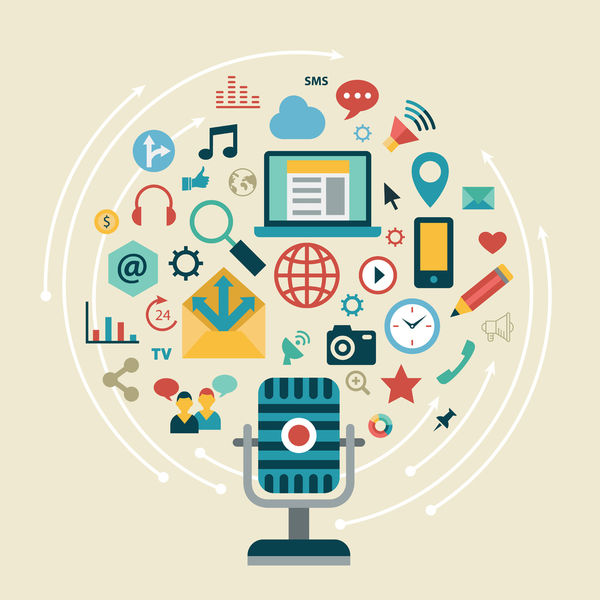 傳播理論、傳播研究方法、戲劇概論、編劇實務、傳播心理學、新聞學、廣告學等學習內容新聞   大眾傳播學群主要有大眾傳播、新聞、廣播電視、廣告、電影等學類，除了有許多基礎學術理論，也包含許多實務的操作技術，學會用不同的角度去觀察，並將訊息以某些形式，如聲音、文字、影像等傳遞給大眾或特定文化族群。新聞學、新聞編輯、新聞採訪寫作、新聞攝影、新聞倫理法規、新聞英文等學習內容廣播電視   大眾傳播學群主要有大眾傳播、新聞、廣播電視、廣告、電影等學類，除了有許多基礎學術理論，也包含許多實務的操作技術，學會用不同的角度去觀察，並將訊息以某些形式，如聲音、文字、影像等傳遞給大眾或特定文化族群。廣播節目製作、電視節目製作、電子媒介概論、基礎攝影、廣電新聞、口語傳播等學習內容廣告   大眾傳播學群主要有大眾傳播、新聞、廣播電視、廣告、電影等學類，除了有許多基礎學術理論，也包含許多實務的操作技術，學會用不同的角度去觀察，並將訊息以某些形式，如聲音、文字、影像等傳遞給大眾或特定文化族群。廣告學、公共關係概論、消費者行為、整合行銷、行銷研究、廣告設計等學習內容電影   大眾傳播學群主要有大眾傳播、新聞、廣播電視、廣告、電影等學類，除了有許多基礎學術理論，也包含許多實務的操作技術，學會用不同的角度去觀察，並將訊息以某些形式，如聲音、文字、影像等傳遞給大眾或特定文化族群。電影理論、電影製作、導演實務、劇本寫作、電影攝影、電影史、電影美學等相關學群藝術學群、建築與設計學群、文史哲學群。藝術學群、建築與設計學群、文史哲學群。藝術學群、建築與設計學群、文史哲學群。近年趨勢  由於網路的高度發展，以及智慧型手機、平板等行動載具的出現，加快了人們對媒體資訊的接受速度，相對的，傳播媒體的技術與資訊生成速度也必須隨之革新，以網路為主軸並且匯流其他領域媒體，使媒體的傳播能量符合資訊接受者的需求。   隨著媒體業的發展，各領域之間已不像過去那般壁壘分明，更多的是跨領域的互動、學習及多角化經營，因此大眾傳播學群的學生除了傳播相關技術外，也應培養溝通與整合的能力，並且跨域學習，增加知識涵養的廣度，才能適應未來變化快速的世界。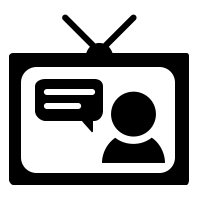   由於網路的高度發展，以及智慧型手機、平板等行動載具的出現，加快了人們對媒體資訊的接受速度，相對的，傳播媒體的技術與資訊生成速度也必須隨之革新，以網路為主軸並且匯流其他領域媒體，使媒體的傳播能量符合資訊接受者的需求。   隨著媒體業的發展，各領域之間已不像過去那般壁壘分明，更多的是跨領域的互動、學習及多角化經營，因此大眾傳播學群的學生除了傳播相關技術外，也應培養溝通與整合的能力，並且跨域學習，增加知識涵養的廣度，才能適應未來變化快速的世界。  由於網路的高度發展，以及智慧型手機、平板等行動載具的出現，加快了人們對媒體資訊的接受速度，相對的，傳播媒體的技術與資訊生成速度也必須隨之革新，以網路為主軸並且匯流其他領域媒體，使媒體的傳播能量符合資訊接受者的需求。   隨著媒體業的發展，各領域之間已不像過去那般壁壘分明，更多的是跨領域的互動、學習及多角化經營，因此大眾傳播學群的學生除了傳播相關技術外，也應培養溝通與整合的能力，並且跨域學習，增加知識涵養的廣度，才能適應未來變化快速的世界。需要能力閱讀能力、語文運用、文藝創作、藝術創作、操作能力。閱讀能力、語文運用、文藝創作、藝術創作、操作能力。閱讀能力、語文運用、文藝創作、藝術創作、操作能力。興趣組型A藝術型、S社會型A藝術型、S社會型A藝術型、S社會型多元智能大眾傳播學群的學生除了傳播相關技術外，也應培養溝通與整合的能力，並且跨域學習，增加知識涵養的廣度，才能適應未來變化快速的世界。大眾傳播學群的學生除了傳播相關技術外，也應培養溝通與整合的能力，並且跨域學習，增加知識涵養的廣度，才能適應未來變化快速的世界。大眾傳播學群的學生除了傳播相關技術外，也應培養溝通與整合的能力，並且跨域學習，增加知識涵養的廣度，才能適應未來變化快速的世界。人格特質1.隨機應變；2.人際社交；3.團隊精神；4.溝通協調。1.隨機應變；2.人際社交；3.團隊精神；4.溝通協調。1.隨機應變；2.人際社交；3.團隊精神；4.溝通協調。生涯發展新聞記者、廣告企畫、廣播或電視專業人員、編輯、表演工作者、攝影師、導演、廣告或公關人員、影像處理師、數位內容創作、媒體設計人員、動畫設計。新聞記者、廣告企畫、廣播或電視專業人員、編輯、表演工作者、攝影師、導演、廣告或公關人員、影像處理師、數位內容創作、媒體設計人員、動畫設計。新聞記者、廣告企畫、廣播或電視專業人員、編輯、表演工作者、攝影師、導演、廣告或公關人員、影像處理師、數位內容創作、媒體設計人員、動畫設計。知識領域大眾傳播學群主要有大眾傳播、新聞、廣播電視、廣告、電影等學類，除了有許多基礎學術理論，也包含許多實務的操作技術，學會用不同的角度去觀察，並將訊息以某些形式，如聲音、文字、影像等傳遞給大眾或特定文化族群。大眾傳播學群主要有大眾傳播、新聞、廣播電視、廣告、電影等學類，除了有許多基礎學術理論，也包含許多實務的操作技術，學會用不同的角度去觀察，並將訊息以某些形式，如聲音、文字、影像等傳遞給大眾或特定文化族群。大眾傳播學群主要有大眾傳播、新聞、廣播電視、廣告、電影等學類，除了有許多基礎學術理論，也包含許多實務的操作技術，學會用不同的角度去觀察，並將訊息以某些形式，如聲音、文字、影像等傳遞給大眾或特定文化族群。主要學類法律、政治、外交、行政管理法律、政治、外交、行政管理法律、政治、外交、行政管理學習內容學類名稱內容說明核心課程學習內容法律學   法政學群主要在探究人類社會中法律、政治制度相關的歷程，學習法律、政治運作的理論與知識，藉以訓練從事法案制定、司法訴訟、土地行政、外交官等專業人員以及研究社會與政府間關係的人才。   法政學群是個與人類群體生活有著密切關係的學科，因為國家要能夠給人民安定的生活，需要有人加入政府機關，為人民貢獻己力，也必須制定規則與規範，以建立人民生活的秩序，這些都有賴於法政人才的投入。    也因工作常關乎著大眾的福祉，在這樣的責任之下，也必須要有為人民服務、為正義服膺的精神與使命感。法理學、法學方法論、民法、刑法、憲法、商事法、民事訴訟法、刑事訴訟法等學習內容財經法律學   法政學群主要在探究人類社會中法律、政治制度相關的歷程，學習法律、政治運作的理論與知識，藉以訓練從事法案制定、司法訴訟、土地行政、外交官等專業人員以及研究社會與政府間關係的人才。   法政學群是個與人類群體生活有著密切關係的學科，因為國家要能夠給人民安定的生活，需要有人加入政府機關，為人民貢獻己力，也必須制定規則與規範，以建立人民生活的秩序，這些都有賴於法政人才的投入。    也因工作常關乎著大眾的福祉，在這樣的責任之下，也必須要有為人民服務、為正義服膺的精神與使命感。民法、刑法、民法債篇、商事法、票據法、證券交易法、保險法、著作權法等學習內容政治學   法政學群主要在探究人類社會中法律、政治制度相關的歷程，學習法律、政治運作的理論與知識，藉以訓練從事法案制定、司法訴訟、土地行政、外交官等專業人員以及研究社會與政府間關係的人才。   法政學群是個與人類群體生活有著密切關係的學科，因為國家要能夠給人民安定的生活，需要有人加入政府機關，為人民貢獻己力，也必須制定規則與規範，以建立人民生活的秩序，這些都有賴於法政人才的投入。    也因工作常關乎著大眾的福祉，在這樣的責任之下，也必須要有為人民服務、為正義服膺的精神與使命感。政治學、公共政策、統計學、民意調查、政黨政治、政治思想史、國際關係等學習內容外交與國際事務學   法政學群主要在探究人類社會中法律、政治制度相關的歷程，學習法律、政治運作的理論與知識，藉以訓練從事法案制定、司法訴訟、土地行政、外交官等專業人員以及研究社會與政府間關係的人才。   法政學群是個與人類群體生活有著密切關係的學科，因為國家要能夠給人民安定的生活，需要有人加入政府機關，為人民貢獻己力，也必須制定規則與規範，以建立人民生活的秩序，這些都有賴於法政人才的投入。    也因工作常關乎著大眾的福祉，在這樣的責任之下，也必須要有為人民服務、為正義服膺的精神與使命感。政治學、國際關係、比較政府、外交英文、外交決策、國際談判、國際公法等學習內容公共行政學   法政學群主要在探究人類社會中法律、政治制度相關的歷程，學習法律、政治運作的理論與知識，藉以訓練從事法案制定、司法訴訟、土地行政、外交官等專業人員以及研究社會與政府間關係的人才。   法政學群是個與人類群體生活有著密切關係的學科，因為國家要能夠給人民安定的生活，需要有人加入政府機關，為人民貢獻己力，也必須制定規則與規範，以建立人民生活的秩序，這些都有賴於法政人才的投入。    也因工作常關乎著大眾的福祉，在這樣的責任之下，也必須要有為人民服務、為正義服膺的精神與使命感。行政學、公共政策、政治學、比較政府、行政法、地方政府、中華民國憲法等相關學群文史哲學群、社會與心理學群、管理學群文史哲學群、社會與心理學群、管理學群文史哲學群、社會與心理學群、管理學群近年趨勢  畢業生未來進路除了考取公職進入政府機關外，也可利用法政學群學生最擅長的組織管理能力、判斷思考能力以及專業知識進入產業界工作，擔任公司的法務人員、法務顧問、市場調查人員、土地開發人員等職務，讓未來發展將更加多元化。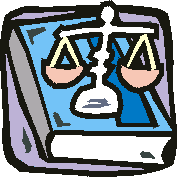   畢業生未來進路除了考取公職進入政府機關外，也可利用法政學群學生最擅長的組織管理能力、判斷思考能力以及專業知識進入產業界工作，擔任公司的法務人員、法務顧問、市場調查人員、土地開發人員等職務，讓未來發展將更加多元化。  畢業生未來進路除了考取公職進入政府機關外，也可利用法政學群學生最擅長的組織管理能力、判斷思考能力以及專業知識進入產業界工作，擔任公司的法務人員、法務顧問、市場調查人員、土地開發人員等職務，讓未來發展將更加多元化。需要能力閱讀能力、語文運用、組織能力、領導能力閱讀能力、語文運用、組織能力、領導能力閱讀能力、語文運用、組織能力、領導能力興趣組型社交型(Social)、企業型(Enterprising)社交型(Social)、企業型(Enterprising)社交型(Social)、企業型(Enterprising)多元智能邏輯智能邏輯智能邏輯智能人格特質樂於助人、正義感、愛好和平、喜好溝通、完美主義(營造雙贏)、多元文化對人和善，容易相處，關心自己和別人的感受，喜歡傾聽和了解別人。樂於助人、正義感、愛好和平、喜好溝通、完美主義(營造雙贏)、多元文化對人和善，容易相處，關心自己和別人的感受，喜歡傾聽和了解別人。樂於助人、正義感、愛好和平、喜好溝通、完美主義(營造雙贏)、多元文化對人和善，容易相處，關心自己和別人的感受，喜歡傾聽和了解別人。生涯發展律師、法官、檢察官、書記官、代書、法律專業人員、民意代表、政府行政人員、安全人員。律師、法官、檢察官、書記官、代書、法律專業人員、民意代表、政府行政人員、安全人員。律師、法官、檢察官、書記官、代書、法律專業人員、民意代表、政府行政人員、安全人員。知識領域法律與政治、歷史與文化、社會學與人類、哲學與宗教、外國語文。法律與政治、歷史與文化、社會學與人類、哲學與宗教、外國語文。法律與政治、歷史與文化、社會學與人類、哲學與宗教、外國語文。主要學類教育、公民教育、幼兒教育、特殊教育、社會科教育、社會教育教育、公民教育、幼兒教育、特殊教育、社會科教育、社會教育教育、公民教育、幼兒教育、特殊教育、社會科教育、社會教育學習內容學類名稱內容說明核心課程學習內容教育本學類核心為成人與繼續教育，包括：成人與繼續教育學系、成人教育與人力發展學系、社會教育學系（不同於社會科教育）。成人教育包含的場合如：基礎國民教育、補救教育、以及為了提升工作與就業知能之進修教育與訓練。教育概論、教育心理學、教育社會學、班級經營、課程設計、教育測驗評量等學習內容特殊教育特殊教育乃針對具有特殊學習需要與障礙之兒童與成人，設計與提供教學及其他教育服務方案之學門，讓學習者具備成為特殊教育教師之知識與能力。在國內，特殊教育系之課程包含身心障礙與資賦優異兩大類，身心障礙則可再分科如：聽障、視障、資優、智能障礙、多重障礙、學習障礙等。學習內涵包括：評估個案能力現況、評量與診斷學生特殊需求、發展個別化教育計畫、特殊學生教學與輔導、各類特殊需求者特質與教導、以及特教行政與法規等。特殊教育導論、特殊教育學生評量、資優教育、視聽障礙與智能障礙教學等學習內容幼兒教育幼兒教育學類主要內涵為幼兒教育，幼兒教育學系主要培育專業的幼稚園教師、園長、行政管理人員、研究人員、教材研究人員等。學習內涵包括：幼教原理與理論、幼兒發展及輔導、幼教課程與教學、幼教行政、幼教遊戲與藝能、早期療育、家庭與親職教育、幼教文教產業及行銷傳播等。幼稚教育概論、幼兒發展、創造力教育、幼兒遊戲理論與應用、親職教育等學習內容成人教育本學類核心為成人與繼續教育，包括：成人與繼續教育學系、成人教育與人力發展學系、社會教育學系（不同於社會科教育）。成人教育包含的場合如：基礎國民教育、補救教育、以及為了提升工作與就業知能之進修教育與訓練。成人教育導論、教育研究、成人心理、高齡教育學、成人教學、社區教育等學習內容公民教育社會科與公民教育學類包含社會科教育學系（不同於成人教育學類中之社會教育學系）、公民教育與活動領導學系，其原初目的乃培養中小學之社會科教師與公民教師，為社會科教育之一環。但因社會變遷，該學類亦謀求多元發展，譬如：臺北教育大學轉型為區域與社會發展學系；臺中教育大學轉型為區域與社會發展學系；彰化師範大學轉型為公共事務與公民教育學系，成為跨學類之學系。本學類涵蓋的知識領域大抵即為社會科學之領域：心理學、社會學、人類學、教育、經濟學、政治學等領域。公民教育、民主政治、法學緒論、中華民國憲法、政治學、社會學、經濟學等相關學群社會與心理學群、法政學群、文史哲學群社會與心理學群、法政學群、文史哲學群社會與心理學群、法政學群、文史哲學群近年趨勢   隨著知識產業的發展，不只是學校需要老師，許多企業也需要教育訓練人員、職場上在職進修需求也在提升當中，除此之外，補教業同樣需要擁有教育長才的人投入，因此，教學的能力還是相當重要，只不過重點會從學校教育轉向成人進修教育。    另外，在教師職缺短少的狀況下，為增加未來學生的就業選擇，跨領域課程也成為教育學群科系的第一步改變，例如開設多媒體、企劃、出版、傳播相關課程，將未來道路擴展至更多產業，不再侷限於教師，未來也可走得更加寬廣。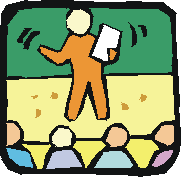    隨著知識產業的發展，不只是學校需要老師，許多企業也需要教育訓練人員、職場上在職進修需求也在提升當中，除此之外，補教業同樣需要擁有教育長才的人投入，因此，教學的能力還是相當重要，只不過重點會從學校教育轉向成人進修教育。    另外，在教師職缺短少的狀況下，為增加未來學生的就業選擇，跨領域課程也成為教育學群科系的第一步改變，例如開設多媒體、企劃、出版、傳播相關課程，將未來道路擴展至更多產業，不再侷限於教師，未來也可走得更加寬廣。   隨著知識產業的發展，不只是學校需要老師，許多企業也需要教育訓練人員、職場上在職進修需求也在提升當中，除此之外，補教業同樣需要擁有教育長才的人投入，因此，教學的能力還是相當重要，只不過重點會從學校教育轉向成人進修教育。    另外，在教師職缺短少的狀況下，為增加未來學生的就業選擇，跨領域課程也成為教育學群科系的第一步改變，例如開設多媒體、企劃、出版、傳播相關課程，將未來道路擴展至更多產業，不再侷限於教師，未來也可走得更加寬廣。需要能力閱讀能力、語文運用、助人能力、親和力閱讀能力、語文運用、助人能力、親和力閱讀能力、語文運用、助人能力、親和力興趣組型社會型（S）、企業型（E）社會型（S）、企業型（E）社會型（S）、企業型（E）多元智能語文、人際、內省語文、人際、內省語文、人際、內省人格特質社交型：對人和善、容易相處，關心自己和別人的感受，喜歡傾聽和瞭解別人，也願意付出時間和精力去解決別人的困擾。喜歡教導別人，並幫助他人成長。他們不喜歡競爭，喜歡大家一起做事，一起為團體盡力。容易與人對應、互動，關心人勝過於關心工作。企業型：精力旺盛、生活緊湊、好冒險競爭，做事有計畫並立刻行動。不願花太多時間做科學研究，希望擁有權力去改善不合理的事。他們善用說服力和組織能力，希望自己的表現被他人肯定，並成為團體的焦點人物。他不以現階段的成就為滿足，也要求別人跟他一樣努力。社交型：對人和善、容易相處，關心自己和別人的感受，喜歡傾聽和瞭解別人，也願意付出時間和精力去解決別人的困擾。喜歡教導別人，並幫助他人成長。他們不喜歡競爭，喜歡大家一起做事，一起為團體盡力。容易與人對應、互動，關心人勝過於關心工作。企業型：精力旺盛、生活緊湊、好冒險競爭，做事有計畫並立刻行動。不願花太多時間做科學研究，希望擁有權力去改善不合理的事。他們善用說服力和組織能力，希望自己的表現被他人肯定，並成為團體的焦點人物。他不以現階段的成就為滿足，也要求別人跟他一樣努力。社交型：對人和善、容易相處，關心自己和別人的感受，喜歡傾聽和瞭解別人，也願意付出時間和精力去解決別人的困擾。喜歡教導別人，並幫助他人成長。他們不喜歡競爭，喜歡大家一起做事，一起為團體盡力。容易與人對應、互動，關心人勝過於關心工作。企業型：精力旺盛、生活緊湊、好冒險競爭，做事有計畫並立刻行動。不願花太多時間做科學研究，希望擁有權力去改善不合理的事。他們善用說服力和組織能力，希望自己的表現被他人肯定，並成為團體的焦點人物。他不以現階段的成就為滿足，也要求別人跟他一樣努力。生涯發展學校行政人員、輔導教師、特殊教育老師、幼兒教師、幼保員、社會科學教師、教育研究人員學校行政人員、輔導教師、特殊教育老師、幼兒教師、幼保員、社會科學教師、教育研究人員學校行政人員、輔導教師、特殊教育老師、幼兒教師、幼保員、社會科學教師、教育研究人員知識領域教育與訓練、心理學、社會學與人類、治療與諮商、行政教育與訓練、心理學、社會學與人類、治療與諮商、行政教育與訓練、心理學、社會學與人類、治療與諮商、行政主要學類心理、輔導、社會、社會工作、犯罪防治、兒童與家庭、宗教、幼兒保育、老年服務、人類與民族心理、輔導、社會、社會工作、犯罪防治、兒童與家庭、宗教、幼兒保育、老年服務、人類與民族心理、輔導、社會、社會工作、犯罪防治、兒童與家庭、宗教、幼兒保育、老年服務、人類與民族學習內容學類名稱內容說明核心課程學習內容心理  社會與心理學群是教導學生未來如何助人，如何雪中送炭，對「人」有所關懷，提供社會正向的力量，學群主要包括有心理、輔導、社會、社會工作、犯罪防治、宗教等學類，著重社會結構及社會現象的觀察、分析批判，以及因而衍生的專業訓練與技術。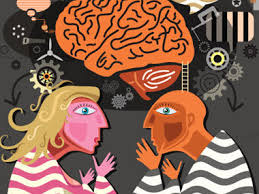 心理學、心理及教育統計、心理測驗、生理心理學、性格心理學、知覺心理學、發展心理學、變態心理學、社會心理學、青少年心理學、心理實驗法等學習內容輔導  社會與心理學群是教導學生未來如何助人，如何雪中送炭，對「人」有所關懷，提供社會正向的力量，學群主要包括有心理、輔導、社會、社會工作、犯罪防治、宗教等學類，著重社會結構及社會現象的觀察、分析批判，以及因而衍生的專業訓練與技術。心理學、教育心理學、心理測驗、團體諮商輔導、特殊教育導論、諮商技術等學習內容幼兒保育學  社會與心理學群是教導學生未來如何助人，如何雪中送炭，對「人」有所關懷，提供社會正向的力量，學群主要包括有心理、輔導、社會、社會工作、犯罪防治、宗教等學類，著重社會結構及社會現象的觀察、分析批判，以及因而衍生的專業訓練與技術。幼兒生理學、心理學、社會學、兒童福利、嬰幼兒健康照護、嬰幼兒遊戲、小兒疾病概論、幼兒行為輔導、教保專業實習、幼兒園行政管理與實務等學習內容社會  社會與心理學群是教導學生未來如何助人，如何雪中送炭，對「人」有所關懷，提供社會正向的力量，學群主要包括有心理、輔導、社會、社會工作、犯罪防治、宗教等學類，著重社會結構及社會現象的觀察、分析批判，以及因而衍生的專業訓練與技術。社會學、社會統計、社會研究方法、社會組織、哲學、心理學、文化人類學等學習內容社會工作  社會與心理學群是教導學生未來如何助人，如何雪中送炭，對「人」有所關懷，提供社會正向的力量，學群主要包括有心理、輔導、社會、社會工作、犯罪防治、宗教等學類，著重社會結構及社會現象的觀察、分析批判，以及因而衍生的專業訓練與技術。社會學、社會工作概論、社會心理學、社會統計、社會個案工作、福利行政等學習內容老年服務學  社會與心理學群是教導學生未來如何助人，如何雪中送炭，對「人」有所關懷，提供社會正向的力量，學群主要包括有心理、輔導、社會、社會工作、犯罪防治、宗教等學類，著重社會結構及社會現象的觀察、分析批判，以及因而衍生的專業訓練與技術。老人學導論、老人心理學、高齡者周全健康評估、老人福利概論、老人社會工作與社會福利、社會學、生理學、管理學、長期照顧等學習內容人類與民族學  社會與心理學群是教導學生未來如何助人，如何雪中送炭，對「人」有所關懷，提供社會正向的力量，學群主要包括有心理、輔導、社會、社會工作、犯罪防治、宗教等學類，著重社會結構及社會現象的觀察、分析批判，以及因而衍生的專業訓練與技術。人類學、考古學概論、史前史、語言學、社會學、民族學、民族誌概論、民族語言學概論、民族政策等學習內容宗教與生死學  社會與心理學群是教導學生未來如何助人，如何雪中送炭，對「人」有所關懷，提供社會正向的力量，學群主要包括有心理、輔導、社會、社會工作、犯罪防治、宗教等學類，著重社會結構及社會現象的觀察、分析批判，以及因而衍生的專業訓練與技術。宗教學概論、世界宗教文化導論、比較宗教學、哲學概論、生命禮儀概論、生死學概論、殯葬學概論、心理學、社會學等相關學群教育學群、法政學群、文史哲學群、醫藥衛生學群教育學群、法政學群、文史哲學群、醫藥衛生學群教育學群、法政學群、文史哲學群、醫藥衛生學群近年趨勢   隨著社會工作人員及輔導諮商人員人力需求的提升，社會與心理學群學生就業道路也越來越寬敞，除了最多人投入的社會福利機構及教育單位外，文化產業、廣告業、老年照護產業、保健服務業、非營利組織等也需要社會心理人才，另外，較具規模的企業也樂於提供員工心理輔導諮商的福利，同樣需要社會心理人才加入。    因應社會心理人力需求的提升，學生在學時除了充實相關領域知識與技術外，溝通表達能力的養成及情緒管理也很重要，由於未來從事的工作必須頻繁地接觸「人」，因此如何與人妥善溝通，並且維持自身情緒穩定相當重要，當然，最重要的還是保持對社會的關懷熱忱度，以持續提供社會源源不絕的力量。   隨著社會工作人員及輔導諮商人員人力需求的提升，社會與心理學群學生就業道路也越來越寬敞，除了最多人投入的社會福利機構及教育單位外，文化產業、廣告業、老年照護產業、保健服務業、非營利組織等也需要社會心理人才，另外，較具規模的企業也樂於提供員工心理輔導諮商的福利，同樣需要社會心理人才加入。    因應社會心理人力需求的提升，學生在學時除了充實相關領域知識與技術外，溝通表達能力的養成及情緒管理也很重要，由於未來從事的工作必須頻繁地接觸「人」，因此如何與人妥善溝通，並且維持自身情緒穩定相當重要，當然，最重要的還是保持對社會的關懷熱忱度，以持續提供社會源源不絕的力量。   隨著社會工作人員及輔導諮商人員人力需求的提升，社會與心理學群學生就業道路也越來越寬敞，除了最多人投入的社會福利機構及教育單位外，文化產業、廣告業、老年照護產業、保健服務業、非營利組織等也需要社會心理人才，另外，較具規模的企業也樂於提供員工心理輔導諮商的福利，同樣需要社會心理人才加入。    因應社會心理人力需求的提升，學生在學時除了充實相關領域知識與技術外，溝通表達能力的養成及情緒管理也很重要，由於未來從事的工作必須頻繁地接觸「人」，因此如何與人妥善溝通，並且維持自身情緒穩定相當重要，當然，最重要的還是保持對社會的關懷熱忱度，以持續提供社會源源不絕的力量。需要能力閱讀能力、語文運用、助人能力、親和力閱讀能力、語文運用、助人能力、親和力閱讀能力、語文運用、助人能力、親和力興趣組型社會型（S）、企業型（E）社會型（S）、企業型（E）社會型（S）、企業型（E）多元智能人際智能、內省智能人際智能、內省智能人際智能、內省智能人格特質社會觀察能力、分析批判能力、關懷助人社會觀察能力、分析批判能力、關懷助人社會觀察能力、分析批判能力、關懷助人生涯發展教育訓練人員、人事／人力資源專員、行銷企劃人員、臨床／諮商心理師、其它醫療從業人員、社會工作人員、社會學研究人員、人類學研究人員、研究助理、學校行政人員、國小教師、國中教師、高中職教師、特殊教育教師、安親課輔老師、公家機關相關人員等。教育訓練人員、人事／人力資源專員、行銷企劃人員、臨床／諮商心理師、其它醫療從業人員、社會工作人員、社會學研究人員、人類學研究人員、研究助理、學校行政人員、國小教師、國中教師、高中職教師、特殊教育教師、安親課輔老師、公家機關相關人員等。教育訓練人員、人事／人力資源專員、行銷企劃人員、臨床／諮商心理師、其它醫療從業人員、社會工作人員、社會學研究人員、人類學研究人員、研究助理、學校行政人員、國小教師、國中教師、高中職教師、特殊教育教師、安親課輔老師、公家機關相關人員等。知識領域教育與訓練、心理學、社會與人類、哲學與宗教、治療與諮商教育與訓練、心理學、社會與人類、哲學與宗教、治療與諮商教育與訓練、心理學、社會與人類、哲學與宗教、治療與諮商主要學類會計、財務金融、經濟、國際企業、保險、財稅會計、財務金融、經濟、國際企業、保險、財稅會計、財務金融、經濟、國際企業、保險、財稅學習內容學類名稱內容說明核心課程學習內容統計學類包括微積分、機率論、高等統計學、數理統計、迴歸分析、抽樣調查、線性代數等學習內容會計學培養學生兼具會計、審計、稅務、金融及商管等專業知識與實務技能，擁有獨立思考與操作的能力包括中級會計學、成本與管理會計、審計學、高級會計學、稅務法規、商事法等學習內容財務金融學培育敬業樂群兼具專業知識與實務技能之初階銀行、證券與企業財會專業人才。包括財務管理、統計學、貨幣銀行學、經濟學、保險學、投資學、期貨與選擇權等學習內容國際貿易學包括國貿理論與政策、國際金融、個體經濟學、總體經濟學、國際經貿法、經貿英文等學習內容財政與稅務學包括財政學、租稅法、中級會計學、稅務法規概要、貨幣銀行學、經濟學、所得稅理論與制度、租稅申報實務等學習內容風險管理與保險學風險管理與保險產業的主要商品與經營管理，相關業務與投資理財專業課程作為教學重點，以形塑特色與提昇就業競爭力。包括保險學、風險管理、統計學、人壽保險、財產保險、保險法、壽險與產險數學等學習內容經濟學發展兼顧經濟的理論與生活應用，以培育優秀的經濟專業人才，因應學生畢業後深造或就業之所需。包括個體經濟學、總體經濟學、統計學、微積分、公共經濟學、國際經濟學、商事法等相關學群管理學群、法政學群管理學群、法政學群管理學群、法政學群近年趨勢   由於金融產業發展成熟，財經學群畢業後起薪和就業率都很不錯，長年以來皆是就業市場的熱門科系，不過，自從2008年金融海嘯爆發後，重挫全球金融市場，財經學群新生人數便開始逐年下滑，再加上觀光休閒與設計相關科系紛紛成立，也排擠到原先選填財經學群的新生。    儘管如此，的實務教學仍備受肯定，且正因金融海嘯的發生，也讓產業及學界去商討如何改善體質，增加創新的能力。經過幾年的調整期後，體質改善，景氣也漸漸復甦，政府也對金融市場法規鬆綁，有著更大的彈性，形成一股新的契機。 後金融海嘯時代，學校教學越來越實務化，也加強了學生未來在企業的就業能力。不過，學生們仍是要多吸收跨領域的知識，並且加強外語能力，才能在全球化且越來越多變的世界中，站穩腳步持續向前邁進。   由於金融產業發展成熟，財經學群畢業後起薪和就業率都很不錯，長年以來皆是就業市場的熱門科系，不過，自從2008年金融海嘯爆發後，重挫全球金融市場，財經學群新生人數便開始逐年下滑，再加上觀光休閒與設計相關科系紛紛成立，也排擠到原先選填財經學群的新生。    儘管如此，的實務教學仍備受肯定，且正因金融海嘯的發生，也讓產業及學界去商討如何改善體質，增加創新的能力。經過幾年的調整期後，體質改善，景氣也漸漸復甦，政府也對金融市場法規鬆綁，有著更大的彈性，形成一股新的契機。 後金融海嘯時代，學校教學越來越實務化，也加強了學生未來在企業的就業能力。不過，學生們仍是要多吸收跨領域的知識，並且加強外語能力，才能在全球化且越來越多變的世界中，站穩腳步持續向前邁進。   由於金融產業發展成熟，財經學群畢業後起薪和就業率都很不錯，長年以來皆是就業市場的熱門科系，不過，自從2008年金融海嘯爆發後，重挫全球金融市場，財經學群新生人數便開始逐年下滑，再加上觀光休閒與設計相關科系紛紛成立，也排擠到原先選填財經學群的新生。    儘管如此，的實務教學仍備受肯定，且正因金融海嘯的發生，也讓產業及學界去商討如何改善體質，增加創新的能力。經過幾年的調整期後，體質改善，景氣也漸漸復甦，政府也對金融市場法規鬆綁，有著更大的彈性，形成一股新的契機。 後金融海嘯時代，學校教學越來越實務化，也加強了學生未來在企業的就業能力。不過，學生們仍是要多吸收跨領域的知識，並且加強外語能力，才能在全球化且越來越多變的世界中，站穩腳步持續向前邁進。需要能力計算能力、文書速度與確度、閱讀能力、組織能力、銷售能力。計算能力、文書速度與確度、閱讀能力、組織能力、銷售能力。計算能力、文書速度與確度、閱讀能力、組織能力、銷售能力。興趣組型企業型(E)、事務型(C)、社交型(S)企業型(E)、事務型(C)、社交型(S)企業型(E)、事務型(C)、社交型(S)多元智能數理邏輯、語文、人際智能數理邏輯、語文、人際智能數理邏輯、語文、人際智能人格特質數理能力強、邏輯佳、細心、有獨立思考能力、能對問題抽絲剝繭地思考，對人及社會有興趣，並具備心理學知識。數理能力強、邏輯佳、細心、有獨立思考能力、能對問題抽絲剝繭地思考，對人及社會有興趣，並具備心理學知識。數理能力強、邏輯佳、細心、有獨立思考能力、能對問題抽絲剝繭地思考，對人及社會有興趣，並具備心理學知識。生涯發展專案管理師、金融研究人員、金融營業人員、銀行辦事人員、投資理財人員、統計精算人員、理賠人員、財務分析人員、財務人員、會計／出納／記帳人員、會計師、稽核人員 、主辦會計人員、財務分析人員、稅務人員、國貿人員、保稅人員、國內業務人員等專案管理師、金融研究人員、金融營業人員、銀行辦事人員、投資理財人員、統計精算人員、理賠人員、財務分析人員、財務人員、會計／出納／記帳人員、會計師、稽核人員 、主辦會計人員、財務分析人員、稅務人員、國貿人員、保稅人員、國內業務人員等專案管理師、金融研究人員、金融營業人員、銀行辦事人員、投資理財人員、統計精算人員、理賠人員、財務分析人員、財務人員、會計／出納／記帳人員、會計師、稽核人員 、主辦會計人員、財務分析人員、稅務人員、國貿人員、保稅人員、國內業務人員等知識領域經濟與會計、銷售與行銷、管理、顧客與人群服務、數學經濟與會計、銷售與行銷、管理、顧客與人群服務、數學經濟與會計、銷售與行銷、管理、顧客與人群服務、數學主要學類企業管理、運輸與物流管理、資產管理、行銷經營、勞工關係企業管理、運輸與物流管理、資產管理、行銷經營、勞工關係企業管理、運輸與物流管理、資產管理、行銷經營、勞工關係學習內容學類名稱內容說明核心課程學習內容企業管理   管理學群主要有企業管理、行銷、航運管理、運輸與物流管理、醫務管理、管理科學等學類，主要處理組織系統內外人事物的各種問題，學習從事溝通協調、領導規劃或系統分析、資源整合等，促使企業獲取最大效益，此學群是以培養管理人才，提升公司營運績效為目標。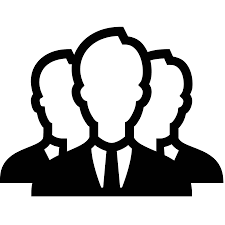 管理學、統計學、經濟學、行銷管理、財務管理、人力資源、公司治理等學習內容運輸與物流管理   管理學群主要有企業管理、行銷、航運管理、運輸與物流管理、醫務管理、管理科學等學類，主要處理組織系統內外人事物的各種問題，學習從事溝通協調、領導規劃或系統分析、資源整合等，促使企業獲取最大效益，此學群是以培養管理人才，提升公司營運績效為目標。運輸學、管理學、海運學、海商法、作業研究、港埠經營、國際貿易等學習內容工業管理   管理學群主要有企業管理、行銷、航運管理、運輸與物流管理、醫務管理、管理科學等學類，主要處理組織系統內外人事物的各種問題，學習從事溝通協調、領導規劃或系統分析、資源整合等，促使企業獲取最大效益，此學群是以培養管理人才，提升公司營運績效為目標。統計學、會計學、經濟學、微積分、計算機概論、工業工程與管理、計算機程式、管理數學、電腦輔助繪圖、物料管理學習內容行銷經營   管理學群主要有企業管理、行銷、航運管理、運輸與物流管理、醫務管理、管理科學等學類，主要處理組織系統內外人事物的各種問題，學習從事溝通協調、領導規劃或系統分析、資源整合等，促使企業獲取最大效益，此學群是以培養管理人才，提升公司營運績效為目標。行銷管理、管理學、統計學、行銷研究、消費者行為、國際行銷、策略行銷等學習內容勞工關係   管理學群主要有企業管理、行銷、航運管理、運輸與物流管理、醫務管理、管理科學等學類，主要處理組織系統內外人事物的各種問題，學習從事溝通協調、領導規劃或系統分析、資源整合等，促使企業獲取最大效益，此學群是以培養管理人才，提升公司營運績效為目標。勞工關係、經濟學、社會學、人力資源管理、民法概論、政治學、勞動法概論、組織行為、勞動基準法、統計學等相關學群社會與心理學群、法政學群、財經學群社會與心理學群、法政學群、財經學群社會與心理學群、法政學群、財經學群近年趨勢   隨著產業的多元與複雜化，常需要跨領域的人才進行整合，而管理學群的訓練是通才教育，學習不同領域的知識，就像一塊海綿一樣，另外，管理學群教學也相當注重培養學生的溝通表達能力以及跨域整合能力，以符合產業對人才的需求。    除了跨領域外，「跨地域」對管理人才也很重要，隨著全球化趨勢影響，產業發展無國界，未來的工作上將會面臨更多來自各個國家的人，而身為管理「人」的人，也必須擁有突破地域限制的語言能力、多元文化思維以及異國適應力，因此，管理學群的課程也越來越注重英語與其他語言文化的培訓，例如開設全英語課程、設立全英語班、舉辦國際學生交流活動等等。    由於世界變化的速度越來越快，身為未來世界的主人翁，總會令人稍許不安，不過，唯一不變的便是保持自己如一塊海綿，謙虛學習各領域的知識，當視野越來越寬廣，未來道路也能更加地順遂。   隨著產業的多元與複雜化，常需要跨領域的人才進行整合，而管理學群的訓練是通才教育，學習不同領域的知識，就像一塊海綿一樣，另外，管理學群教學也相當注重培養學生的溝通表達能力以及跨域整合能力，以符合產業對人才的需求。    除了跨領域外，「跨地域」對管理人才也很重要，隨著全球化趨勢影響，產業發展無國界，未來的工作上將會面臨更多來自各個國家的人，而身為管理「人」的人，也必須擁有突破地域限制的語言能力、多元文化思維以及異國適應力，因此，管理學群的課程也越來越注重英語與其他語言文化的培訓，例如開設全英語課程、設立全英語班、舉辦國際學生交流活動等等。    由於世界變化的速度越來越快，身為未來世界的主人翁，總會令人稍許不安，不過，唯一不變的便是保持自己如一塊海綿，謙虛學習各領域的知識，當視野越來越寬廣，未來道路也能更加地順遂。   隨著產業的多元與複雜化，常需要跨領域的人才進行整合，而管理學群的訓練是通才教育，學習不同領域的知識，就像一塊海綿一樣，另外，管理學群教學也相當注重培養學生的溝通表達能力以及跨域整合能力，以符合產業對人才的需求。    除了跨領域外，「跨地域」對管理人才也很重要，隨著全球化趨勢影響，產業發展無國界，未來的工作上將會面臨更多來自各個國家的人，而身為管理「人」的人，也必須擁有突破地域限制的語言能力、多元文化思維以及異國適應力，因此，管理學群的課程也越來越注重英語與其他語言文化的培訓，例如開設全英語課程、設立全英語班、舉辦國際學生交流活動等等。    由於世界變化的速度越來越快，身為未來世界的主人翁，總會令人稍許不安，不過，唯一不變的便是保持自己如一塊海綿，謙虛學習各領域的知識，當視野越來越寬廣，未來道路也能更加地順遂。需要能力閱讀能力、語文運用、親和力、組織能力、領導能力、銷售能力閱讀能力、語文運用、親和力、組織能力、領導能力、銷售能力閱讀能力、語文運用、親和力、組織能力、領導能力、銷售能力興趣組型社會型(S)、企業型(E)、事務型(C)社會型(S)、企業型(E)、事務型(C)社會型(S)、企業型(E)、事務型(C)多元智能語文、人際、邏輯語文、人際、邏輯語文、人際、邏輯人格特質善於溝通對人和商業有興趣，邏輯清晰，創意思考。善於溝通對人和商業有興趣，邏輯清晰，創意思考。善於溝通對人和商業有興趣，邏輯清晰，創意思考。生涯發展行政或財務經理人員、證券或財務經紀人、人事或產業經理人員、市場銷售經理人員、市場分析人員、工商服務業經理人員行政或財務經理人員、證券或財務經紀人、人事或產業經理人員、市場銷售經理人員、市場分析人員、工商服務業經理人員行政或財務經理人員、證券或財務經紀人、人事或產業經理人員、市場銷售經理人員、市場分析人員、工商服務業經理人員知識領域經濟與會計、銷售與行銷、管理、顧客與人群服務、人力資源、生產與作業、數學經濟與會計、銷售與行銷、管理、顧客與人群服務、人力資源、生產與作業、數學經濟與會計、銷售與行銷、管理、顧客與人群服務、人力資源、生產與作業、數學主要學類數學、物理、化學數學、物理、化學數學、物理、化學學習內容學類名稱內容說明核心課程學習內容數學   數理化學群應該是高中生最熟悉的學群之一，主要有數學、物理、化學、統計等系，涵蓋範圍包括自然環境、物理現象、物質結構及數學等，此學群內的科系多是基礎科學，強調科學研究與邏輯思考，因學生擁有扎實的科學教育訓練，許多領域的企業都樂意進用，畢業後選擇也較為多元。線性代數、代數學、幾何學、高等微積分、機率統計、微分方程、數值分析等學習內容物理   數理化學群應該是高中生最熟悉的學群之一，主要有數學、物理、化學、統計等系，涵蓋範圍包括自然環境、物理現象、物質結構及數學等，此學群內的科系多是基礎科學，強調科學研究與邏輯思考，因學生擁有扎實的科學教育訓練，許多領域的企業都樂意進用，畢業後選擇也較為多元。普通物理、理論力學、量子物理、光學、電磁學、熱物理、應用數學等學習內容化學   數理化學群應該是高中生最熟悉的學群之一，主要有數學、物理、化學、統計等系，涵蓋範圍包括自然環境、物理現象、物質結構及數學等，此學群內的科系多是基礎科學，強調科學研究與邏輯思考，因學生擁有扎實的科學教育訓練，許多領域的企業都樂意進用，畢業後選擇也較為多元。普通化學、有機化學、無機化學、物理化學、分析化學、綠色化學等學習內容統計   數理化學群應該是高中生最熟悉的學群之一，主要有數學、物理、化學、統計等系，涵蓋範圍包括自然環境、物理現象、物質結構及數學等，此學群內的科系多是基礎科學，強調科學研究與邏輯思考，因學生擁有扎實的科學教育訓練，許多領域的企業都樂意進用，畢業後選擇也較為多元。微積分、機率論、高等統計學、數理統計、迴歸分析、抽樣調查、線性代數等相關學群資訊學群、工程學群、地球與環境學群、生命科學學群資訊學群、工程學群、地球與環境學群、生命科學學群資訊學群、工程學群、地球與環境學群、生命科學學群近年趨勢   數學、應用數學、統計系，現在已搭上目前最夯的大數據列車，要從龐大的資料庫中，發掘潛在商機與趨勢，除了仰賴資訊工程人才外，數理統計人才也相當重要，因為資料要有意義，必須透過分析轉化為資訊，這過程中少不了數理統計的分析；而在雲端運算部分，同樣也需要數理的高手協助。 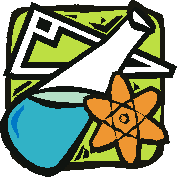    物理系的應用相當廣泛，因此不只可以從事教師及學術研究，投入產業界進行研發或生產工作的人也很多，其中又以光電、電子、半導體業等科技產業為大宗，近年國內科技產業的發展更促使物理領域人才炙手可熱。雖然物理系的就業道路很寬廣，但比起一般工程科系，仍較缺乏實用技能，建議就學時可多接觸其他科系的課程，透過物理系與其他科系課程互補，未來就業將能更加順遂。    化學是一門實驗科學，念化學系的學生常常進出實驗室，而許多產業也非常需要實驗研發人才，例如化工業、食品業、製藥業、電子業等，這讓化學系的學生多了許多選擇，其中更有不少人選擇繼續升學，例如化工所等，打好化學底子後再加強專業實務技能，未來就業更加順暢。   近年來，因應產業界的發展趨勢，化學相關的教學與研究也逐漸偏重在生物科技、材料科技、綠色環境科技等方面，當學校教學與產業人才需求越來越接近時，不僅學生就業容易，也能提供產業足夠的人才能量發展。   數學、應用數學、統計系，現在已搭上目前最夯的大數據列車，要從龐大的資料庫中，發掘潛在商機與趨勢，除了仰賴資訊工程人才外，數理統計人才也相當重要，因為資料要有意義，必須透過分析轉化為資訊，這過程中少不了數理統計的分析；而在雲端運算部分，同樣也需要數理的高手協助。    物理系的應用相當廣泛，因此不只可以從事教師及學術研究，投入產業界進行研發或生產工作的人也很多，其中又以光電、電子、半導體業等科技產業為大宗，近年國內科技產業的發展更促使物理領域人才炙手可熱。雖然物理系的就業道路很寬廣，但比起一般工程科系，仍較缺乏實用技能，建議就學時可多接觸其他科系的課程，透過物理系與其他科系課程互補，未來就業將能更加順遂。    化學是一門實驗科學，念化學系的學生常常進出實驗室，而許多產業也非常需要實驗研發人才，例如化工業、食品業、製藥業、電子業等，這讓化學系的學生多了許多選擇，其中更有不少人選擇繼續升學，例如化工所等，打好化學底子後再加強專業實務技能，未來就業更加順暢。   近年來，因應產業界的發展趨勢，化學相關的教學與研究也逐漸偏重在生物科技、材料科技、綠色環境科技等方面，當學校教學與產業人才需求越來越接近時，不僅學生就業容易，也能提供產業足夠的人才能量發展。   數學、應用數學、統計系，現在已搭上目前最夯的大數據列車，要從龐大的資料庫中，發掘潛在商機與趨勢，除了仰賴資訊工程人才外，數理統計人才也相當重要，因為資料要有意義，必須透過分析轉化為資訊，這過程中少不了數理統計的分析；而在雲端運算部分，同樣也需要數理的高手協助。    物理系的應用相當廣泛，因此不只可以從事教師及學術研究，投入產業界進行研發或生產工作的人也很多，其中又以光電、電子、半導體業等科技產業為大宗，近年國內科技產業的發展更促使物理領域人才炙手可熱。雖然物理系的就業道路很寬廣，但比起一般工程科系，仍較缺乏實用技能，建議就學時可多接觸其他科系的課程，透過物理系與其他科系課程互補，未來就業將能更加順遂。    化學是一門實驗科學，念化學系的學生常常進出實驗室，而許多產業也非常需要實驗研發人才，例如化工業、食品業、製藥業、電子業等，這讓化學系的學生多了許多選擇，其中更有不少人選擇繼續升學，例如化工所等，打好化學底子後再加強專業實務技能，未來就業更加順暢。   近年來，因應產業界的發展趨勢，化學相關的教學與研究也逐漸偏重在生物科技、材料科技、綠色環境科技等方面，當學校教學與產業人才需求越來越接近時，不僅學生就業容易，也能提供產業足夠的人才能量發展。需要能力閱讀能力、計算能力、科學能力、抽象推理、機械推理。閱讀能力、計算能力、科學能力、抽象推理、機械推理。閱讀能力、計算能力、科學能力、抽象推理、機械推理。興趣組型實用型(R)、研究型(I)實用型(R)、研究型(I)實用型(R)、研究型(I)多元智能數學推理及自然觀察：閱讀能力、計算能力、科學能力、抽象推理、機械推理數學推理及自然觀察：閱讀能力、計算能力、科學能力、抽象推理、機械推理數學推理及自然觀察：閱讀能力、計算能力、科學能力、抽象推理、機械推理人格特質善於觀察、思考、分析與推理，喜歡用頭腦依自己的步調來解決問題；擅於提出新的想法和策略。情緒穩定、有耐性、坦承率直，寧願行動不喜多言，講求實際重視眼前的事物。善於觀察、思考、分析與推理，喜歡用頭腦依自己的步調來解決問題；擅於提出新的想法和策略。情緒穩定、有耐性、坦承率直，寧願行動不喜多言，講求實際重視眼前的事物。善於觀察、思考、分析與推理，喜歡用頭腦依自己的步調來解決問題；擅於提出新的想法和策略。情緒穩定、有耐性、坦承率直，寧願行動不喜多言，講求實際重視眼前的事物。生涯發展金融研究人員、投資理財人員、統計精算人員、市場調查／分析人員、數學研究人員、統計學研究人員、物理相關研究人員、化學相關研究人員、研究助理、國小教師、國中教師、高中職教師、數理補習班老師、生產技術／製程工程師、化學／化工工程師、特用化學工程師、半導體工程師、半導體製程工程師、電子工程師、光電工程師、光學工程師、品保工程師、奈米研發工程師、材料研發人員、實驗／化驗人員、品管人員等金融研究人員、投資理財人員、統計精算人員、市場調查／分析人員、數學研究人員、統計學研究人員、物理相關研究人員、化學相關研究人員、研究助理、國小教師、國中教師、高中職教師、數理補習班老師、生產技術／製程工程師、化學／化工工程師、特用化學工程師、半導體工程師、半導體製程工程師、電子工程師、光電工程師、光學工程師、品保工程師、奈米研發工程師、材料研發人員、實驗／化驗人員、品管人員等金融研究人員、投資理財人員、統計精算人員、市場調查／分析人員、數學研究人員、統計學研究人員、物理相關研究人員、化學相關研究人員、研究助理、國小教師、國中教師、高中職教師、數理補習班老師、生產技術／製程工程師、化學／化工工程師、特用化學工程師、半導體工程師、半導體製程工程師、電子工程師、光電工程師、光學工程師、品保工程師、奈米研發工程師、材料研發人員、實驗／化驗人員、品管人員等知識領域數學、物理、化學、資訊與電子、工程與科技、統計數學、物理、化學、資訊與電子、工程與科技、統計數學、物理、化學、資訊與電子、工程與科技、統計主要學類電機電子工程、光電學類、通訊工程、航空工程、水利海洋工程、機械工程、土木工程、化學工程、材料工程、工業(科技)管理電機電子工程、光電學類、通訊工程、航空工程、水利海洋工程、機械工程、土木工程、化學工程、材料工程、工業(科技)管理電機電子工程、光電學類、通訊工程、航空工程、水利海洋工程、機械工程、土木工程、化學工程、材料工程、工業(科技)管理學習內容學類名稱內容說明核心課程學習內容電機工程包括電路的基本結構與構造、電子零件的功能及原理、設計與測試積體電路、電子零件組成機器設備、通訊器材的技術等。電路學、電磁學、電機機械、電子學、信號與系統、工程數學、計算機概論等學習內容機械工程機械工程包括機械材料與加工方式、機械作用原理、飛機船舶的結構、機械設計與製作、發動原理等。機械工程、機電系統、工程數學、動力學、機動學、機械設計、熱傳學等學習內容土木工程土木工程包括規劃設計興建與管理橋樑道路及建築物、各種土木工程材料、繪製工程藍圖、灌溉工程與水土保持等。應用力學、工程數學、材料力學、動力學、結構學、基礎工程學等學習內容化學工程化學工程包括化學工業的程序控制與設計、高分子材料的成分與加工、化工產品製造過程的能量需求、觸媒的作用原理、化學平衡定律等。物理化學、有機化學、化學反應工程、單元操作、質能守衡、程序控制等學習內容材料工程包括電子、陶瓷、金屬、高分子等材料的理論基礎、製程、加工與分析檢測，提昇高科技產值及發揮技術密集效果。材料科學導論、材料工程力學、材料數學、量子物理、材料表面工程等學習內容工業工程工業工程為工程與管理的科際整合，強調以資訊、管理及自動化生產之專業人才培養。工程管理、作業研究、供應鏈管理、人因工程、品質工程、程式設計等學習內容光電工程光電內容涵蓋物理、材料、電機、資訊等面向，在全球的學術及科技發展上，更是一個嶄新且蓬勃發展的熱門領域。光電工程、光子學、電路學、電磁學、電子學、信號與系統、材料光學等學習內容通訊工程以通訊系統、網路通訊與電磁晶片為發展之三大重點領域，培育學生具有從底層之通訊基本元件至高層之網際網路應用之完備通訊軟、硬體知識與技術，成為通訊專業科技人才。訊號與系統、數位通訊、電路學、電磁學、電子學、程式設計、工程數學、網路概論等學習內容航空工程專注於飛機之設計、製造與操作，如今則擴及對所有各類航空器（Flight Vehicle）之設計、製造、評估與操作。相關學群資訊學群、數理化學群資訊學群、數理化學群資訊學群、數理化學群近年趨勢     工程學群能作為製造業與高科技產業人才的搖籃，來自於理論基礎與實務操作並重的教學，但也正因扎實的教學內容，常讓學生覺得太過辛苦、困難而卻步，根據統計，近幾年新生人數更是明顯下滑中。儘管如此，受到景氣復甦影響，產業的人才需求卻是越來越旺盛，開出的薪資也越來越高，就是希望能拉攏到好人才，工程學群學生因此成為職場當紅炸子雞、科技「薪」貴。 *電機工程系出路廣，許多領域如半導體業、光電、LED、電子、通訊、電力、微機電等等，都需要擁有電機背景人才進行製造與研發，但也正因出路廣，也須補充其他領域的知識，例如軟體面的資工資管、硬體面的材料、機械，還有商管與行銷方面的知識等，能讓未來之路走得更廣闊。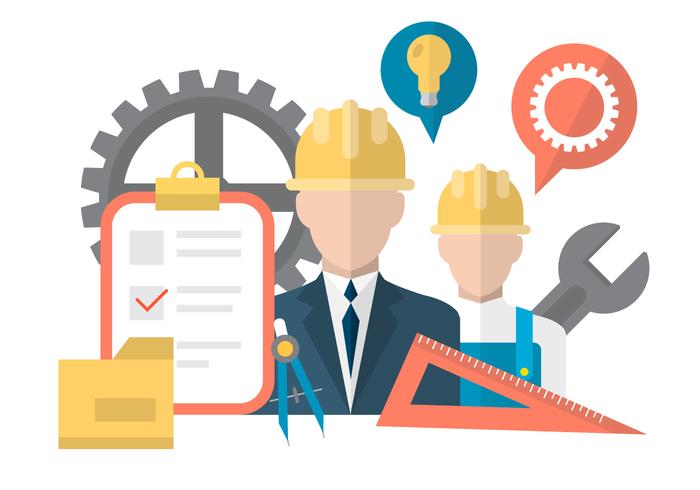 *機械工程學系由於各企業越來越願意投資設備資本及交通運輸的發達，使得不管是工業機具、精密機械、車輛船舶、航太等製造訂單不斷，拉抬人才需求與薪資。*土木工程系因綠色永續浪潮，讓土木工程系進入一個新紀元，除了原有的土木營造技術外，如綠建築、建物節能、災害防治等，都成為土木工程的新發展方向。*材料工程系則因光電、奈米、綠色、生化科技的發展，而有了新氣象，更因材料的跨域性，在工業中扮演著整合性的關鍵角色，從金屬、塑化、紡織等傳統產業，到光電、面板、半導體等電子產業，甚至航太、能源、醫藥、生技等產業，都需要材料人才，未來的就業道路有相當多選擇。     工業工程是結合工程與管理的一門學問，在工業體系中協助企業增進生產效率與效能，扮演著舉足輕重的角色，而因為工廠漸趨自動化與電腦化，以及品管要求的提高，人才需求有增加的趨勢。     工程學群能作為製造業與高科技產業人才的搖籃，來自於理論基礎與實務操作並重的教學，但也正因扎實的教學內容，常讓學生覺得太過辛苦、困難而卻步，根據統計，近幾年新生人數更是明顯下滑中。儘管如此，受到景氣復甦影響，產業的人才需求卻是越來越旺盛，開出的薪資也越來越高，就是希望能拉攏到好人才，工程學群學生因此成為職場當紅炸子雞、科技「薪」貴。 *電機工程系出路廣，許多領域如半導體業、光電、LED、電子、通訊、電力、微機電等等，都需要擁有電機背景人才進行製造與研發，但也正因出路廣，也須補充其他領域的知識，例如軟體面的資工資管、硬體面的材料、機械，還有商管與行銷方面的知識等，能讓未來之路走得更廣闊。*機械工程學系由於各企業越來越願意投資設備資本及交通運輸的發達，使得不管是工業機具、精密機械、車輛船舶、航太等製造訂單不斷，拉抬人才需求與薪資。*土木工程系因綠色永續浪潮，讓土木工程系進入一個新紀元，除了原有的土木營造技術外，如綠建築、建物節能、災害防治等，都成為土木工程的新發展方向。*材料工程系則因光電、奈米、綠色、生化科技的發展，而有了新氣象，更因材料的跨域性，在工業中扮演著整合性的關鍵角色，從金屬、塑化、紡織等傳統產業，到光電、面板、半導體等電子產業，甚至航太、能源、醫藥、生技等產業，都需要材料人才，未來的就業道路有相當多選擇。     工業工程是結合工程與管理的一門學問，在工業體系中協助企業增進生產效率與效能，扮演著舉足輕重的角色，而因為工廠漸趨自動化與電腦化，以及品管要求的提高，人才需求有增加的趨勢。     工程學群能作為製造業與高科技產業人才的搖籃，來自於理論基礎與實務操作並重的教學，但也正因扎實的教學內容，常讓學生覺得太過辛苦、困難而卻步，根據統計，近幾年新生人數更是明顯下滑中。儘管如此，受到景氣復甦影響，產業的人才需求卻是越來越旺盛，開出的薪資也越來越高，就是希望能拉攏到好人才，工程學群學生因此成為職場當紅炸子雞、科技「薪」貴。 *電機工程系出路廣，許多領域如半導體業、光電、LED、電子、通訊、電力、微機電等等，都需要擁有電機背景人才進行製造與研發，但也正因出路廣，也須補充其他領域的知識，例如軟體面的資工資管、硬體面的材料、機械，還有商管與行銷方面的知識等，能讓未來之路走得更廣闊。*機械工程學系由於各企業越來越願意投資設備資本及交通運輸的發達，使得不管是工業機具、精密機械、車輛船舶、航太等製造訂單不斷，拉抬人才需求與薪資。*土木工程系因綠色永續浪潮，讓土木工程系進入一個新紀元，除了原有的土木營造技術外，如綠建築、建物節能、災害防治等，都成為土木工程的新發展方向。*材料工程系則因光電、奈米、綠色、生化科技的發展，而有了新氣象，更因材料的跨域性，在工業中扮演著整合性的關鍵角色，從金屬、塑化、紡織等傳統產業，到光電、面板、半導體等電子產業，甚至航太、能源、醫藥、生技等產業，都需要材料人才，未來的就業道路有相當多選擇。     工業工程是結合工程與管理的一門學問，在工業體系中協助企業增進生產效率與效能，扮演著舉足輕重的角色，而因為工廠漸趨自動化與電腦化，以及品管要求的提高，人才需求有增加的趨勢。需要能力閱讀能力、計算能力、科學能力、抽象推理、機械推理、操作能力閱讀能力、計算能力、科學能力、抽象推理、機械推理、操作能力閱讀能力、計算能力、科學能力、抽象推理、機械推理、操作能力興趣組型實用型（R）、研究型（I）實用型（R）、研究型（I）實用型（R）、研究型（I）多元智能數理邏輯、肢體動覺、視覺空間數理邏輯、肢體動覺、視覺空間數理邏輯、肢體動覺、視覺空間人格特質有耐力、喜歡動手操作、做事態度嚴謹、能吃苦有耐力、喜歡動手操作、做事態度嚴謹、能吃苦有耐力、喜歡動手操作、做事態度嚴謹、能吃苦生涯發展電機工程師、電子工程師、機械工程師、土木工程師、化學工程師、工業工程師電機工程師、電子工程師、機械工程師、土木工程師、化學工程師、工業工程師電機工程師、電子工程師、機械工程師、土木工程師、化學工程師、工業工程師知識領域數學、物理、資訊與電子、工程與科技、機械、建築與營建數學、物理、資訊與電子、工程與科技、機械、建築與營建數學、物理、資訊與電子、工程與科技、機械、建築與營建主要學類資訊工程、資訊管理、數位設計、圖書資訊。資訊工程、資訊管理、數位設計、圖書資訊。資訊工程、資訊管理、數位設計、圖書資訊。學習內容學類名稱內容說明核心課程學習內容資訊工程   資訊學群主要由資訊工程系、資訊管理系、資訊科學系等所組成，主要學習內容在於網站架設、設計電腦程式與系統、電腦軟硬體開發與維護、資安維護等資訊相關專業能力培養。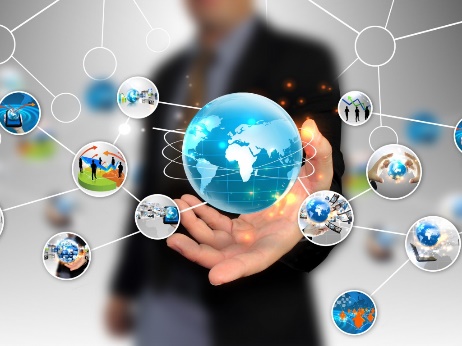 計算機組織、作業系統、程式語言、程式設計、資料庫系統、資料結構、數位電路實驗、演算法、工程數學學習內容資訊管理   資訊學群主要由資訊工程系、資訊管理系、資訊科學系等所組成，主要學習內容在於網站架設、設計電腦程式與系統、電腦軟硬體開發與維護、資安維護等資訊相關專業能力培養。管理學、經濟學、計算機概論、管理資訊系統、系統分析與設計、統計學、作業系統、資料庫設計、行銷管理、電子商務、程式設計學習內容數位設計   資訊學群主要由資訊工程系、資訊管理系、資訊科學系等所組成，主要學習內容在於網站架設、設計電腦程式與系統、電腦軟硬體開發與維護、資安維護等資訊相關專業能力培養。資訊素養與學習、數位學習心理學、數位攝影、數位影視設計與製作、科技倫理與法律、數位科技管理學習內容圖書資訊   資訊學群主要由資訊工程系、資訊管理系、資訊科學系等所組成，主要學習內容在於網站架設、設計電腦程式與系統、電腦軟硬體開發與維護、資安維護等資訊相關專業能力培養。圖書館導論、研究方法、電子網路通訊、計算機概論、資訊檢索、圖書館實務實習相關學群工程學群、數理化學群。工程學群、數理化學群。工程學群、數理化學群。近年趨勢   隨著科技的進步，電腦與手機漸漸成為我們生活中重要的工具，無論是舒適地躺在沙發用手機瀏覽臉書，還是用電腦處理公司事務與寄發郵件、上網查詢資訊來解決疑難雜症等等，我們周遭充斥著資訊，更越來越離不開資訊，而這樣的變化多仰賴於資訊產業的發展，更造就資訊人才的需求與高薪，而身為資訊產業的中堅份子，究竟未來有怎麼樣的趨勢呢？   第一，隨著行動載具的普及化，手機App程式開發技術與應用面近年備受重視，也越來越進步。   第二，雲端和大數據(Big Data)則是近年最夯的議題，隨著雲端科技發展，大數據也因此應運而生。在過去IT基礎設施與技術尚未成熟時，許多的資料受限於硬體與技術，並無法及時處理，但隨著硬體技術升級，現在已經可以處理相當龐大的資料。   不過，如何從各種數據中找出線索、趨勢，以及商機，利用資料回饋，促進產業發展，才是真正大數據真正隱含的意義，例如透過Google搜尋預測流感、透過天氣、道路車流量偵測、重大活動等數據預測交通狀況等等。 綜觀來看，未來資訊學群的學生除了必備的資訊專業能力外，跨領域知識與創新思維也會越來越重要，因為無論是軟體、程式的開發，或是大數據分析，都需要跨領域的整合與創新，以貼近資訊使用者的需求，才能在瞬息萬變的資訊產業中立於不敗之地。   隨著科技的進步，電腦與手機漸漸成為我們生活中重要的工具，無論是舒適地躺在沙發用手機瀏覽臉書，還是用電腦處理公司事務與寄發郵件、上網查詢資訊來解決疑難雜症等等，我們周遭充斥著資訊，更越來越離不開資訊，而這樣的變化多仰賴於資訊產業的發展，更造就資訊人才的需求與高薪，而身為資訊產業的中堅份子，究竟未來有怎麼樣的趨勢呢？   第一，隨著行動載具的普及化，手機App程式開發技術與應用面近年備受重視，也越來越進步。   第二，雲端和大數據(Big Data)則是近年最夯的議題，隨著雲端科技發展，大數據也因此應運而生。在過去IT基礎設施與技術尚未成熟時，許多的資料受限於硬體與技術，並無法及時處理，但隨著硬體技術升級，現在已經可以處理相當龐大的資料。   不過，如何從各種數據中找出線索、趨勢，以及商機，利用資料回饋，促進產業發展，才是真正大數據真正隱含的意義，例如透過Google搜尋預測流感、透過天氣、道路車流量偵測、重大活動等數據預測交通狀況等等。 綜觀來看，未來資訊學群的學生除了必備的資訊專業能力外，跨領域知識與創新思維也會越來越重要，因為無論是軟體、程式的開發，或是大數據分析，都需要跨領域的整合與創新，以貼近資訊使用者的需求，才能在瞬息萬變的資訊產業中立於不敗之地。   隨著科技的進步，電腦與手機漸漸成為我們生活中重要的工具，無論是舒適地躺在沙發用手機瀏覽臉書，還是用電腦處理公司事務與寄發郵件、上網查詢資訊來解決疑難雜症等等，我們周遭充斥著資訊，更越來越離不開資訊，而這樣的變化多仰賴於資訊產業的發展，更造就資訊人才的需求與高薪，而身為資訊產業的中堅份子，究竟未來有怎麼樣的趨勢呢？   第一，隨著行動載具的普及化，手機App程式開發技術與應用面近年備受重視，也越來越進步。   第二，雲端和大數據(Big Data)則是近年最夯的議題，隨著雲端科技發展，大數據也因此應運而生。在過去IT基礎設施與技術尚未成熟時，許多的資料受限於硬體與技術，並無法及時處理，但隨著硬體技術升級，現在已經可以處理相當龐大的資料。   不過，如何從各種數據中找出線索、趨勢，以及商機，利用資料回饋，促進產業發展，才是真正大數據真正隱含的意義，例如透過Google搜尋預測流感、透過天氣、道路車流量偵測、重大活動等數據預測交通狀況等等。 綜觀來看，未來資訊學群的學生除了必備的資訊專業能力外，跨領域知識與創新思維也會越來越重要，因為無論是軟體、程式的開發，或是大數據分析，都需要跨領域的整合與創新，以貼近資訊使用者的需求，才能在瞬息萬變的資訊產業中立於不敗之地。需要能力閱讀能力、計算能力、科學能力、抽象推理。團隊精神、學習態度、執行能力、溝通協調閱讀能力、計算能力、科學能力、抽象推理。團隊精神、學習態度、執行能力、溝通協調閱讀能力、計算能力、科學能力、抽象推理。團隊精神、學習態度、執行能力、溝通協調興趣組型實用型 ( R )、研究型 ( I )實用型 ( R )、研究型 ( I )實用型 ( R )、研究型 ( I )多元智能數理邏輯、視覺空間、人際、團隊精神分析思考、執行能力、溝通協調數理邏輯、視覺空間、人際、團隊精神分析思考、執行能力、溝通協調數理邏輯、視覺空間、人際、團隊精神分析思考、執行能力、溝通協調人格特質有耐力、喜歡動手操作、不畏懼思索問題、具良好邏輯推理能力、具語言與溝通領導能力有耐力、喜歡動手操作、不畏懼思索問題、具良好邏輯推理能力、具語言與溝通領導能力有耐力、喜歡動手操作、不畏懼思索問題、具良好邏輯推理能力、具語言與溝通領導能力生涯發展程式設計師、資訊系統分析師、資訊管理人員、資訊產品研發人員、網路管理工程師、電子商務設計師、多媒體設計師、電腦遊戲設計師等。程式設計師、資訊系統分析師、資訊管理人員、資訊產品研發人員、網路管理工程師、電子商務設計師、多媒體設計師、電腦遊戲設計師等。程式設計師、資訊系統分析師、資訊管理人員、資訊產品研發人員、網路管理工程師、電子商務設計師、多媒體設計師、電腦遊戲設計師等。知識領域數學、物理、資訊與電子、工程與科技數學、物理、資訊與電子、工程與科技數學、物理、資訊與電子、工程與科技主要學類生命科學、生物科技學、生化科技學、生物醫學科學、生物學生命科學、生物科技學、生化科技學、生物醫學科學、生物學生命科學、生物科技學、生化科技學、生物醫學科學、生物學學習內容學類名稱內容說明核心課程學習內容生命科學   生命科學學群主要是探討生命的型態、現象等相關知識，例如生命的繁衍、遺傳、演化、功能、構造等，內容包含生物相關知識及生物科技中各領域的技術，範圍從分子、細胞、器官、個體、族群乃至生態系統，並將研究結果應用於食品、藥品、醫學、農業、環境工程等，對產業發展及環境保護上有一定的貢獻。   而正因研究範圍廣泛，各校的專業領域也不盡相同，建議選擇前可上網查詢課程資訊，了解發展方向後再決定。生命科學、分子與細胞生物學、生物化學、遺傳學、生物資訊、生物統計、植物生理學、動物生理學、微生物學等學習內容生物科技學   生命科學學群主要是探討生命的型態、現象等相關知識，例如生命的繁衍、遺傳、演化、功能、構造等，內容包含生物相關知識及生物科技中各領域的技術，範圍從分子、細胞、器官、個體、族群乃至生態系統，並將研究結果應用於食品、藥品、醫學、農業、環境工程等，對產業發展及環境保護上有一定的貢獻。   而正因研究範圍廣泛，各校的專業領域也不盡相同，建議選擇前可上網查詢課程資訊，了解發展方向後再決定。生物科技概論、生物學、生物統計、遺傳學、有機化學、分析化學、微生物學、分子生物學、細胞生物學、生物技術等學習內容生化科技學   生命科學學群主要是探討生命的型態、現象等相關知識，例如生命的繁衍、遺傳、演化、功能、構造等，內容包含生物相關知識及生物科技中各領域的技術，範圍從分子、細胞、器官、個體、族群乃至生態系統，並將研究結果應用於食品、藥品、醫學、農業、環境工程等，對產業發展及環境保護上有一定的貢獻。   而正因研究範圍廣泛，各校的專業領域也不盡相同，建議選擇前可上網查詢課程資訊，了解發展方向後再決定。生化科技概論、生物學、有機化學、分析化學、生物化學、遺傳學、分子生物學、生物技術、營養生化學、臨床生化學、微生物學等學習內容生物醫學科學   生命科學學群主要是探討生命的型態、現象等相關知識，例如生命的繁衍、遺傳、演化、功能、構造等，內容包含生物相關知識及生物科技中各領域的技術，範圍從分子、細胞、器官、個體、族群乃至生態系統，並將研究結果應用於食品、藥品、醫學、農業、環境工程等，對產業發展及環境保護上有一定的貢獻。   而正因研究範圍廣泛，各校的專業領域也不盡相同，建議選擇前可上網查詢課程資訊，了解發展方向後再決定。細胞生物學、人類遺傳學、生理學、生物化學、生物技術、生物資訊學、發育生物學、神經生物學、腫瘤生物學等學習內容生物學   生命科學學群主要是探討生命的型態、現象等相關知識，例如生命的繁衍、遺傳、演化、功能、構造等，內容包含生物相關知識及生物科技中各領域的技術，範圍從分子、細胞、器官、個體、族群乃至生態系統，並將研究結果應用於食品、藥品、醫學、農業、環境工程等，對產業發展及環境保護上有一定的貢獻。   而正因研究範圍廣泛，各校的專業領域也不盡相同，建議選擇前可上網查詢課程資訊，了解發展方向後再決定。生物學、分子生物學、生態學、生物化學、遺傳學、生物資訊、生物統計、植物生理學、動物生理學、微生物學等相關學群數理化學群、醫藥衛生學群、地球與環境學群數理化學群、醫藥衛生學群、地球與環境學群數理化學群、醫藥衛生學群、地球與環境學群近年趨勢   生命科學是屬於一門基礎科學，應用範圍相當廣，從醫藥、生技、食品、農林漁牧、環境保護業等都需要生命科學人才，而生技產業也一直是政府重點力捧的產業。然而，臺灣生技產業發展卻並非順遂，由於生技產業具有高投資成本、高風險、研發時程長的特性，發展速度並不及想像中快，不過，自從2008年「生技新藥產業發展條例」通過後，釋放創新獎勵、投資減稅等利多，無疑對生技產業注入一劑強心針，而觀察過去幾年來的表現，生技產業發展雖稱不上亮眼，但也進步良多，未來發展令人可期。   生命科學學群學生一直是生技產業人才的搖籃，包含生物系、生技系、生化系、生醫系等，雖然研究教學重點不盡相同，但目的皆是提供產業所需，課程也相當強調實驗操作能力，不過，學生在學期間也不應將眼光只侷限在眼前課程，由於生技業相當重視研發，因此創新能力是生技人才重要的能力指標，而創新能力的培養更有賴於跨領域的知識整合與廣闊的思考視野，許多生命科學領域中從沒被想過的應用都等著未來的人才棟樑們來創造，為產業提供源源不絕的創新能量。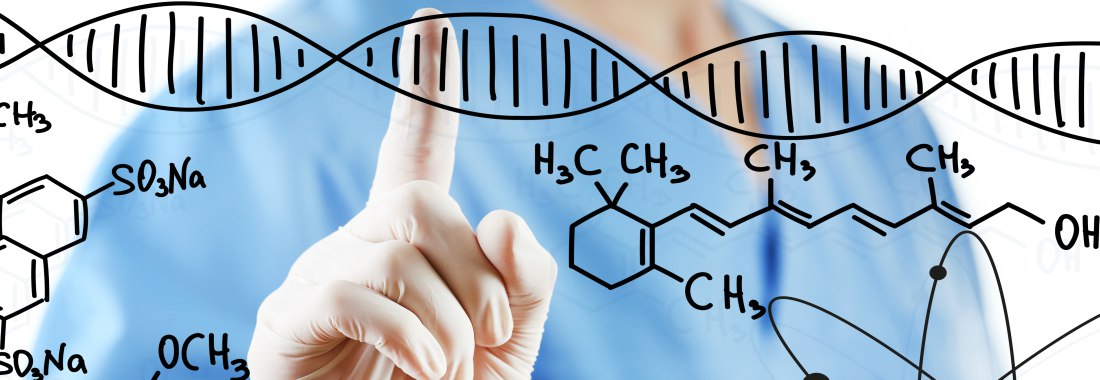    生命科學是屬於一門基礎科學，應用範圍相當廣，從醫藥、生技、食品、農林漁牧、環境保護業等都需要生命科學人才，而生技產業也一直是政府重點力捧的產業。然而，臺灣生技產業發展卻並非順遂，由於生技產業具有高投資成本、高風險、研發時程長的特性，發展速度並不及想像中快，不過，自從2008年「生技新藥產業發展條例」通過後，釋放創新獎勵、投資減稅等利多，無疑對生技產業注入一劑強心針，而觀察過去幾年來的表現，生技產業發展雖稱不上亮眼，但也進步良多，未來發展令人可期。   生命科學學群學生一直是生技產業人才的搖籃，包含生物系、生技系、生化系、生醫系等，雖然研究教學重點不盡相同，但目的皆是提供產業所需，課程也相當強調實驗操作能力，不過，學生在學期間也不應將眼光只侷限在眼前課程，由於生技業相當重視研發，因此創新能力是生技人才重要的能力指標，而創新能力的培養更有賴於跨領域的知識整合與廣闊的思考視野，許多生命科學領域中從沒被想過的應用都等著未來的人才棟樑們來創造，為產業提供源源不絕的創新能量。   生命科學是屬於一門基礎科學，應用範圍相當廣，從醫藥、生技、食品、農林漁牧、環境保護業等都需要生命科學人才，而生技產業也一直是政府重點力捧的產業。然而，臺灣生技產業發展卻並非順遂，由於生技產業具有高投資成本、高風險、研發時程長的特性，發展速度並不及想像中快，不過，自從2008年「生技新藥產業發展條例」通過後，釋放創新獎勵、投資減稅等利多，無疑對生技產業注入一劑強心針，而觀察過去幾年來的表現，生技產業發展雖稱不上亮眼，但也進步良多，未來發展令人可期。   生命科學學群學生一直是生技產業人才的搖籃，包含生物系、生技系、生化系、生醫系等，雖然研究教學重點不盡相同，但目的皆是提供產業所需，課程也相當強調實驗操作能力，不過，學生在學期間也不應將眼光只侷限在眼前課程，由於生技業相當重視研發，因此創新能力是生技人才重要的能力指標，而創新能力的培養更有賴於跨領域的知識整合與廣闊的思考視野，許多生命科學領域中從沒被想過的應用都等著未來的人才棟樑們來創造，為產業提供源源不絕的創新能量。需要能力閱讀能力、科學能力、操作能力閱讀能力、科學能力、操作能力閱讀能力、科學能力、操作能力興趣組型實用型(R)、研究型(I)實用型(R)、研究型(I)實用型(R)、研究型(I)多元智能自然觀察智能、肢體動覺、視覺空間自然觀察智能、肢體動覺、視覺空間自然觀察智能、肢體動覺、視覺空間人格特質耐心、好奇心、熱愛大自然、喜歡觀察生命現象耐心、好奇心、熱愛大自然、喜歡觀察生命現象耐心、好奇心、熱愛大自然、喜歡觀察生命現象生涯發展生物教師、生物學研究人員、動植物研究人員、生物科技專業人員、生態保育專業人員、病理藥理研究人員。生物教師、生物學研究人員、動植物研究人員、生物科技專業人員、生態保育專業人員、病理藥理研究人員。生物教師、生物學研究人員、動植物研究人員、生物科技專業人員、生態保育專業人員、病理藥理研究人員。知識領域數學、化學、生命科學、醫學、農漁牧與食品數學、化學、生命科學、醫學、農漁牧與食品數學、化學、生命科學、醫學、農漁牧與食品主要學類農藝學、動物科學、園藝學、森林學、食品生技、海洋資源學、獸醫學農藝學、動物科學、園藝學、森林學、食品生技、海洋資源學、獸醫學農藝學、動物科學、園藝學、森林學、食品生技、海洋資源學、獸醫學學習內容學類名稱內容說明核心課程學習內容農藝學作物生產及改良,及農業發展。有機化學、作物育種學、植物生理學、遺傳學、土壤學、病蟲防治等學習內容動物科學講授遺傳育種營養生理管理及動物產品加工動物生殖學、解剖學、遺傳學、營養學、生物化學、肉品學、乳品學等學習內容園藝學以果樹蔬菜花卉三大主幹,配合生物技術園品處理技術現代栽培技術 配合現代生活植物學、花卉學、果樹學、蔬菜學、造園學、生物化學、園產品處理等學習內容森林學探討森林生物學及森林經營兩大領域 培養森林生物學研究人才林業概論、植物學、動物學、森林土壤學、森林水文學、育林學、森林生態學、微生物學、環境工程學、水土保持學學習內容食品生技以生物技術生產或加工食品 利用相關技術改善食品 原料品質 提高產量 降低成本食品科學概論、生物化學、食品加工、微生物學、食品化學、營養學等學習內容海洋資源學培育海洋生物科技及海洋資源研發人才水產概論、生物學、魚類學、水質學、養殖學、生態學、遺傳育種學、水族病理學、營養與飼料學等學習內容獸醫學培育水土保持學術研究與技術實務專業人才獸醫生理學、解剖學、生物化學、寄生蟲學、細菌學、獸醫病理學等相關學群生命科學、醫藥衛生、地球與環境、數理化學群生命科學、醫藥衛生、地球與環境、數理化學群生命科學、醫藥衛生、地球與環境、數理化學群近年趨勢   生物資源學群原名農林漁牧學群，主要研究農林漁牧產業相關知識與技術，後因應生物科技與環境資源應用之領域崛起，便結合成為現在的生物資源學群。隨著環境與糧食危機議題的熱潮，   「永續生產」成為目前科學研究的一大主題，而生物資源學群所學便是透過整合原有農漁業生產技術及生物技術，讓人們盡可能在不破壞自然生態下，維持良好的生產品質，例如研究抗旱的作物、基因工程等。    另外，隨著人們越來越講究健康、養生，生物資源相關產業也朝這方向前進，除了人盡皆知的有機耕作栽培外，還有像是無毒耕作、食安檢測、營養作物育種、各種健康食品研發生產等等，都需要生物資源方面的人才投入，因此，現在的生物資源學群已不像以往人們認為的老往田裡、山裡跑的科系，現在反而更常待的是實驗室，他們透過科學化研究讓人們可以吃得更好、更健康。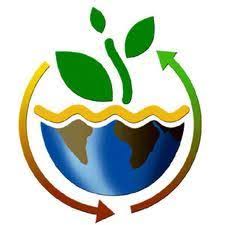    生物資源學群原名農林漁牧學群，主要研究農林漁牧產業相關知識與技術，後因應生物科技與環境資源應用之領域崛起，便結合成為現在的生物資源學群。隨著環境與糧食危機議題的熱潮，   「永續生產」成為目前科學研究的一大主題，而生物資源學群所學便是透過整合原有農漁業生產技術及生物技術，讓人們盡可能在不破壞自然生態下，維持良好的生產品質，例如研究抗旱的作物、基因工程等。    另外，隨著人們越來越講究健康、養生，生物資源相關產業也朝這方向前進，除了人盡皆知的有機耕作栽培外，還有像是無毒耕作、食安檢測、營養作物育種、各種健康食品研發生產等等，都需要生物資源方面的人才投入，因此，現在的生物資源學群已不像以往人們認為的老往田裡、山裡跑的科系，現在反而更常待的是實驗室，他們透過科學化研究讓人們可以吃得更好、更健康。   生物資源學群原名農林漁牧學群，主要研究農林漁牧產業相關知識與技術，後因應生物科技與環境資源應用之領域崛起，便結合成為現在的生物資源學群。隨著環境與糧食危機議題的熱潮，   「永續生產」成為目前科學研究的一大主題，而生物資源學群所學便是透過整合原有農漁業生產技術及生物技術，讓人們盡可能在不破壞自然生態下，維持良好的生產品質，例如研究抗旱的作物、基因工程等。    另外，隨著人們越來越講究健康、養生，生物資源相關產業也朝這方向前進，除了人盡皆知的有機耕作栽培外，還有像是無毒耕作、食安檢測、營養作物育種、各種健康食品研發生產等等，都需要生物資源方面的人才投入，因此，現在的生物資源學群已不像以往人們認為的老往田裡、山裡跑的科系，現在反而更常待的是實驗室，他們透過科學化研究讓人們可以吃得更好、更健康。需要能力閱讀、科學、操作能力閱讀、科學、操作能力閱讀、科學、操作能力興趣組型實用型 ( R )、研究型 ( I )實用型 ( R )、研究型 ( I )實用型 ( R )、研究型 ( I )多元智能邏輯數學、內省、自然觀察邏輯數學、內省、自然觀察邏輯數學、內省、自然觀察人格特質有耐力、喜歡動手操作、做事態度嚴謹、能吃苦、善於觀察、思考、分析有耐力、喜歡動手操作、做事態度嚴謹、能吃苦、善於觀察、思考、分析有耐力、喜歡動手操作、做事態度嚴謹、能吃苦、善於觀察、思考、分析生涯發展獸醫師、生態保育專業人員。生物技術研發人員、農藥及肥料研發、景觀設計規劃師、園藝企業經營、牧場經營、畜牧業技師、畜產管理、食品研發品管、動物園技師、環保技師、自然資源保育師、環境保育師。獸醫師、生態保育專業人員。生物技術研發人員、農藥及肥料研發、景觀設計規劃師、園藝企業經營、牧場經營、畜牧業技師、畜產管理、食品研發品管、動物園技師、環保技師、自然資源保育師、環境保育師。獸醫師、生態保育專業人員。生物技術研發人員、農藥及肥料研發、景觀設計規劃師、園藝企業經營、牧場經營、畜牧業技師、畜產管理、食品研發品管、動物園技師、環保技師、自然資源保育師、環境保育師。知識領域物理化、地球科學、醫藥衛生、生命科學物理化、地球科學、醫藥衛生、生命科學物理化、地球科學、醫藥衛生、生命科學主要學類醫學、牙醫、中醫、營養保健、護理、藥學、公共衛生、職業安全、醫學技術、復健醫學、健康照護、呼吸治療、獸醫、衛生教育、醫務管理、化妝品醫學、牙醫、中醫、營養保健、護理、藥學、公共衛生、職業安全、醫學技術、復健醫學、健康照護、呼吸治療、獸醫、衛生教育、醫務管理、化妝品醫學、牙醫、中醫、營養保健、護理、藥學、公共衛生、職業安全、醫學技術、復健醫學、健康照護、呼吸治療、獸醫、衛生教育、醫務管理、化妝品學習內容學類名稱內容說明核心課程學習內容中西醫學   醫藥衛生學群包含了醫學、藥學、護理、公共衛生、營養、牙醫、中醫、復健醫學、呼吸治療等學類，未來主要從事醫療相關產業，課程也以培育醫生、藥師、護理師、治療師、營養師等專業醫護人員所需之知識及技能為導向，涵蓋的層次從個體的身心健康到全體的公衛健康政策，所學皆攸關生命，是社會上不可或缺的能量。    醫藥衛生學群的學生由於所受的訓練具有高度專業性，其他學群學生較難跨越，擁有高度的不可取代性，更由於醫療產業人才長期供不應求，未來畢業後就業相當有保障。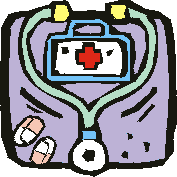 醫學概論、解剖學、生理學、病理學、藥理學、臨床醫學、內科學、外科學等學習內容牙醫   醫藥衛生學群包含了醫學、藥學、護理、公共衛生、營養、牙醫、中醫、復健醫學、呼吸治療等學類，未來主要從事醫療相關產業，課程也以培育醫生、藥師、護理師、治療師、營養師等專業醫護人員所需之知識及技能為導向，涵蓋的層次從個體的身心健康到全體的公衛健康政策，所學皆攸關生命，是社會上不可或缺的能量。    醫藥衛生學群的學生由於所受的訓練具有高度專業性，其他學群學生較難跨越，擁有高度的不可取代性，更由於醫療產業人才長期供不應求，未來畢業後就業相當有保障。牙體形態學、牙科器材學、口腔解剖學、口腔病理學、牙體復形學、牙科矯正學等學習內容藥學   醫藥衛生學群包含了醫學、藥學、護理、公共衛生、營養、牙醫、中醫、復健醫學、呼吸治療等學類，未來主要從事醫療相關產業，課程也以培育醫生、藥師、護理師、治療師、營養師等專業醫護人員所需之知識及技能為導向，涵蓋的層次從個體的身心健康到全體的公衛健康政策，所學皆攸關生命，是社會上不可或缺的能量。    醫藥衛生學群的學生由於所受的訓練具有高度專業性，其他學群學生較難跨越，擁有高度的不可取代性，更由於醫療產業人才長期供不應求，未來畢業後就業相當有保障。藥學導論、藥劑學、有機化學、藥物化學、生理學、病理學、藥物治療學等學習內容護理   醫藥衛生學群包含了醫學、藥學、護理、公共衛生、營養、牙醫、中醫、復健醫學、呼吸治療等學類，未來主要從事醫療相關產業，課程也以培育醫生、藥師、護理師、治療師、營養師等專業醫護人員所需之知識及技能為導向，涵蓋的層次從個體的身心健康到全體的公衛健康政策，所學皆攸關生命，是社會上不可或缺的能量。    醫藥衛生學群的學生由於所受的訓練具有高度專業性，其他學群學生較難跨越，擁有高度的不可取代性，更由於醫療產業人才長期供不應求，未來畢業後就業相當有保障。基本護理學、成人護理學、兒科護理學、婦嬰護理學、解剖學、生理學、藥理學等學習內容公共衛生   醫藥衛生學群包含了醫學、藥學、護理、公共衛生、營養、牙醫、中醫、復健醫學、呼吸治療等學類，未來主要從事醫療相關產業，課程也以培育醫生、藥師、護理師、治療師、營養師等專業醫護人員所需之知識及技能為導向，涵蓋的層次從個體的身心健康到全體的公衛健康政策，所學皆攸關生命，是社會上不可或缺的能量。    醫藥衛生學群的學生由於所受的訓練具有高度專業性，其他學群學生較難跨越，擁有高度的不可取代性，更由於醫療產業人才長期供不應求，未來畢業後就業相當有保障。公共衛生導論、生理學、生物統計、心理學、流行病學、職業衛生、傳染病防治等學習內容營養保健   醫藥衛生學群包含了醫學、藥學、護理、公共衛生、營養、牙醫、中醫、復健醫學、呼吸治療等學類，未來主要從事醫療相關產業，課程也以培育醫生、藥師、護理師、治療師、營養師等專業醫護人員所需之知識及技能為導向，涵蓋的層次從個體的身心健康到全體的公衛健康政策，所學皆攸關生命，是社會上不可或缺的能量。    醫藥衛生學群的學生由於所受的訓練具有高度專業性，其他學群學生較難跨越，擁有高度的不可取代性，更由於醫療產業人才長期供不應求，未來畢業後就業相當有保障。食品科學概論、營養學、微生物學、食品化學、有機化學、分析化學、衛生法規等學習內容復健醫學   醫藥衛生學群包含了醫學、藥學、護理、公共衛生、營養、牙醫、中醫、復健醫學、呼吸治療等學類，未來主要從事醫療相關產業，課程也以培育醫生、藥師、護理師、治療師、營養師等專業醫護人員所需之知識及技能為導向，涵蓋的層次從個體的身心健康到全體的公衛健康政策，所學皆攸關生命，是社會上不可或缺的能量。    醫藥衛生學群的學生由於所受的訓練具有高度專業性，其他學群學生較難跨越，擁有高度的不可取代性，更由於醫療產業人才長期供不應求，未來畢業後就業相當有保障。復健學、物理治療導論、職能治療導論、解剖學、生理學、肌動學、言語科學、聽力科學、運動科學等相關學群生命科學學群、地球與環境學群生命科學學群、地球與環境學群生命科學學群、地球與環境學群近年趨勢  由於醫學科技的不斷進步、人口高齡化、保健養生漸受重視等原因，醫療照護產業發展前景看好，人力需求不斷攀升，其中，高齡人口照護需求更是未來必然的趨勢，護理師、藥師、醫檢師、物理治療師與職能治療師等醫事專業人員若將眼光瞄準老年人口，透過了解其生理及心理需求，因應需要來改善服務，可望有一番前景。    另外，現今人們也相當注重保健養生，坊間隨處可見各種的保健食品及藥品，吃得健康、活得健康，這情形也可謂是一種「預防」醫學，而醫療產業透過與生物科技產業、食品製造業的合作與整合，也讓藥師、營養師、醫藥研發人員等職務的人力需求提升。  由於醫學科技的不斷進步、人口高齡化、保健養生漸受重視等原因，醫療照護產業發展前景看好，人力需求不斷攀升，其中，高齡人口照護需求更是未來必然的趨勢，護理師、藥師、醫檢師、物理治療師與職能治療師等醫事專業人員若將眼光瞄準老年人口，透過了解其生理及心理需求，因應需要來改善服務，可望有一番前景。    另外，現今人們也相當注重保健養生，坊間隨處可見各種的保健食品及藥品，吃得健康、活得健康，這情形也可謂是一種「預防」醫學，而醫療產業透過與生物科技產業、食品製造業的合作與整合，也讓藥師、營養師、醫藥研發人員等職務的人力需求提升。  由於醫學科技的不斷進步、人口高齡化、保健養生漸受重視等原因，醫療照護產業發展前景看好，人力需求不斷攀升，其中，高齡人口照護需求更是未來必然的趨勢，護理師、藥師、醫檢師、物理治療師與職能治療師等醫事專業人員若將眼光瞄準老年人口，透過了解其生理及心理需求，因應需要來改善服務，可望有一番前景。    另外，現今人們也相當注重保健養生，坊間隨處可見各種的保健食品及藥品，吃得健康、活得健康，這情形也可謂是一種「預防」醫學，而醫療產業透過與生物科技產業、食品製造業的合作與整合，也讓藥師、營養師、醫藥研發人員等職務的人力需求提升。需要能力閱讀能力、科學能力、操作能力、助人能力閱讀能力、科學能力、操作能力、助人能力閱讀能力、科學能力、操作能力、助人能力興趣組型實用型(R)、研究型(I)、社會型(S)實用型(R)、研究型(I)、社會型(S)實用型(R)、研究型(I)、社會型(S)多元智能語文、數理邏輯、肢體動覺、視覺空間語文、數理邏輯、肢體動覺、視覺空間語文、數理邏輯、肢體動覺、視覺空間人格特質喜歡與人接觸，且樂於助人。此外，學習能力不能太差，因為醫學不斷與時俱進，需要持續學習的能力才能跟上時代腳步。喜歡與人接觸，且樂於助人。此外，學習能力不能太差，因為醫學不斷與時俱進，需要持續學習的能力才能跟上時代腳步。喜歡與人接觸，且樂於助人。此外，學習能力不能太差，因為醫學不斷與時俱進，需要持續學習的能力才能跟上時代腳步。生涯發展醫師、藥師、護理師、公共衛生專業人員、醫事檢驗師、營養師、物理治療師、職能治療師、聽力師、語言治療師、呼吸治療師、病理藥理研究人員醫師、藥師、護理師、公共衛生專業人員、醫事檢驗師、營養師、物理治療師、職能治療師、聽力師、語言治療師、呼吸治療師、病理藥理研究人員醫師、藥師、護理師、公共衛生專業人員、醫事檢驗師、營養師、物理治療師、職能治療師、聽力師、語言治療師、呼吸治療師、病理藥理研究人員知識領域生命科學、化學、醫學、心理學、治療與諮商、資訊與電子生命科學、化學、醫學、心理學、治療與諮商、資訊與電子生命科學、化學、醫學、心理學、治療與諮商、資訊與電子主要學類地球科學、地理、地質、大氣、海洋科學、環境科學、防災地球科學、地理、地質、大氣、海洋科學、環境科學、防災地球科學、地理、地質、大氣、海洋科學、環境科學、防災學習內容學類名稱內容說明核心課程學習內容地球科學   學群是標準的「上知天文，下知地理」，主要有地球科學、地質、大氣、海洋科學、環境科學、防災等學類，主要研究人類生存環境各種現象，包括自然、人文現象、資源的分布與特色、污染成因與防治以及改變人文與自然環境之科學理論及工程技術，隨著全球氣候與環境的變遷，此學群逐漸受到重視。地質學、數值分析、地球物理、大氣科學、海洋學、天文學、礦物岩石學等學習內容大氣科學   學群是標準的「上知天文，下知地理」，主要有地球科學、地質、大氣、海洋科學、環境科學、防災等學類，主要研究人類生存環境各種現象，包括自然、人文現象、資源的分布與特色、污染成因與防治以及改變人文與自然環境之科學理論及工程技術，隨著全球氣候與環境的變遷，此學群逐漸受到重視。大氣科學概論、天氣學、氣候學、大氣測計學、大氣熱力學、數值分析等學習內容地理與地質科學   學群是標準的「上知天文，下知地理」，主要有地球科學、地質、大氣、海洋科學、環境科學、防災等學類，主要研究人類生存環境各種現象，包括自然、人文現象、資源的分布與特色、污染成因與防治以及改變人文與自然環境之科學理論及工程技術，隨著全球氣候與環境的變遷，此學群逐漸受到重視。地質學、地層學、地球系統科學、礦物學、岩石學、沉積學、古生物學等學習內容環境工程與科學   學群是標準的「上知天文，下知地理」，主要有地球科學、地質、大氣、海洋科學、環境科學、防災等學類，主要研究人類生存環境各種現象，包括自然、人文現象、資源的分布與特色、污染成因與防治以及改變人文與自然環境之科學理論及工程技術，隨著全球氣候與環境的變遷，此學群逐漸受到重視。環境工程概論、衛生工程、水污染防治、有害廢棄物處理、環境經濟學、地球物理、水文學、構造地質學、礦物岩石、工程數學等相關學群生物資源學群、生命科學學群、醫藥衛生學群、數理化學群生物資源學群、生命科學學群、醫藥衛生學群、數理化學群生物資源學群、生命科學學群、醫藥衛生學群、數理化學群近年趨勢   雖然讀地球與環境學群的人相對較少，學生的未來出路也主要在學校、研究單位、政府機關為多，但近年隨著環境議題熱燒，永續及綠能科技受到了前所未有的矚目，因此，環境相關人才在產業界中漸漸受到重視，而政府機關對環境的保護上更是加倍投入心力，例如環境工程、生態工程、汙染防治、氣候變遷偵測等等，都是為了解決人在大自然中生存的問題，對每個人都息息相關，颱風、地震、土石流、山崩、乾旱、暴雨等現象，都需要捍衛「人類生存」的環境戰士們來協助研究、解決。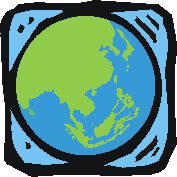    雖然讀地球與環境學群的人相對較少，學生的未來出路也主要在學校、研究單位、政府機關為多，但近年隨著環境議題熱燒，永續及綠能科技受到了前所未有的矚目，因此，環境相關人才在產業界中漸漸受到重視，而政府機關對環境的保護上更是加倍投入心力，例如環境工程、生態工程、汙染防治、氣候變遷偵測等等，都是為了解決人在大自然中生存的問題，對每個人都息息相關，颱風、地震、土石流、山崩、乾旱、暴雨等現象，都需要捍衛「人類生存」的環境戰士們來協助研究、解決。   雖然讀地球與環境學群的人相對較少，學生的未來出路也主要在學校、研究單位、政府機關為多，但近年隨著環境議題熱燒，永續及綠能科技受到了前所未有的矚目，因此，環境相關人才在產業界中漸漸受到重視，而政府機關對環境的保護上更是加倍投入心力，例如環境工程、生態工程、汙染防治、氣候變遷偵測等等，都是為了解決人在大自然中生存的問題，對每個人都息息相關，颱風、地震、土石流、山崩、乾旱、暴雨等現象，都需要捍衛「人類生存」的環境戰士們來協助研究、解決。需要能力閱讀能力、科學能力、操作能力、空間關係。閱讀能力、科學能力、操作能力、空間關係。閱讀能力、科學能力、操作能力、空間關係。興趣組型研究型（I）、實用型（R）研究型（I）、實用型（R）研究型（I）、實用型（R）多元智能數理邏輯、肢體動覺、自然、空間數理邏輯、肢體動覺、自然、空間數理邏輯、肢體動覺、自然、空間人格特質對氣象的變化感興趣，喜歡探究其成因，平時樂於參與自然觀察或生態保育動。喜歡學習高中課程裡有關大氣之運動與天氣變化、大氣之溫壓結構與地震等知識。對氣象的變化感興趣，喜歡探究其成因，平時樂於參與自然觀察或生態保育動。喜歡學習高中課程裡有關大氣之運動與天氣變化、大氣之溫壓結構與地震等知識。對氣象的變化感興趣，喜歡探究其成因，平時樂於參與自然觀察或生態保育動。喜歡學習高中課程裡有關大氣之運動與天氣變化、大氣之溫壓結構與地震等知識。生涯發展地理或地球科學教師、天文學研究人員、氣象學研究人員、地質學及地球科學研究人員、採礦工程師、測量師、環境工程師地理或地球科學教師、天文學研究人員、氣象學研究人員、地質學及地球科學研究人員、採礦工程師、測量師、環境工程師地理或地球科學教師、天文學研究人員、氣象學研究人員、地質學及地球科學研究人員、採礦工程師、測量師、環境工程師知識領域數學、物理、化學、生命科學、地理與環境、工程與科技、公共安全數學、物理、化學、生命科學、地理與環境、工程與科技、公共安全數學、物理、化學、生命科學、地理與環境、工程與科技、公共安全主要學類建築、景觀與空間設計、都市計畫、工業設計、商業設計、織品與服裝設計、造型設計。建築、景觀與空間設計、都市計畫、工業設計、商業設計、織品與服裝設計、造型設計。建築、景觀與空間設計、都市計畫、工業設計、商業設計、織品與服裝設計、造型設計。學習內容學類名稱內容說明核心課程學習內容建築   建築與設計學群主要有建築、景觀與空間設計、都市計畫、工業設計、商業設計、織品與服裝設計、造型設計等學類，依據空間、環境與物體不同的需求，導入不同的元素，讓整體看起來實用、美觀，富設計感。   強調基本圖學、色彩學、設計及美學表達，因此課程安排上除了基本的設計技術及創意表達外，也結合了藝術美學。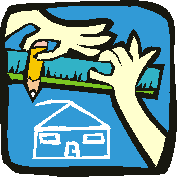 工程力學、材料力學、建築設計、建築結構學、建築圖學、建築法規等學習內容景觀與空間設計   建築與設計學群主要有建築、景觀與空間設計、都市計畫、工業設計、商業設計、織品與服裝設計、造型設計等學類，依據空間、環境與物體不同的需求，導入不同的元素，讓整體看起來實用、美觀，富設計感。   強調基本圖學、色彩學、設計及美學表達，因此課程安排上除了基本的設計技術及創意表達外，也結合了藝術美學。景觀設計、測量學、空間圖學、室內設計實務、色彩學、照明設計、電腦繪圖、公共安全法規等學習內容都市計畫   建築與設計學群主要有建築、景觀與空間設計、都市計畫、工業設計、商業設計、織品與服裝設計、造型設計等學類，依據空間、環境與物體不同的需求，導入不同的元素，讓整體看起來實用、美觀，富設計感。   強調基本圖學、色彩學、設計及美學表達，因此課程安排上除了基本的設計技術及創意表達外，也結合了藝術美學。測量學、都市設計、都市交通、都市經濟學、土地使用、都市計畫法規等學習內容工業設計   建築與設計學群主要有建築、景觀與空間設計、都市計畫、工業設計、商業設計、織品與服裝設計、造型設計等學類，依據空間、環境與物體不同的需求，導入不同的元素，讓整體看起來實用、美觀，富設計感。   強調基本圖學、色彩學、設計及美學表達，因此課程安排上除了基本的設計技術及創意表達外，也結合了藝術美學。產品設計、圖學、素描、產品機構學、人因工程、.表現技法、專題設計等學習內容商業設計   建築與設計學群主要有建築、景觀與空間設計、都市計畫、工業設計、商業設計、織品與服裝設計、造型設計等學類，依據空間、環境與物體不同的需求，導入不同的元素，讓整體看起來實用、美觀，富設計感。   強調基本圖學、色彩學、設計及美學表達，因此課程安排上除了基本的設計技術及創意表達外，也結合了藝術美學。廣告設計、包裝設計、色彩學、平面表現技法、網站設計、商業攝影等學習內容時尚與服裝設計   建築與設計學群主要有建築、景觀與空間設計、都市計畫、工業設計、商業設計、織品與服裝設計、造型設計等學類，依據空間、環境與物體不同的需求，導入不同的元素，讓整體看起來實用、美觀，富設計感。   強調基本圖學、色彩學、設計及美學表達，因此課程安排上除了基本的設計技術及創意表達外，也結合了藝術美學。服裝設計、立體剪裁、服裝繪圖、服裝製作、織品材料學、織品染色學等學習內容造型設計   建築與設計學群主要有建築、景觀與空間設計、都市計畫、工業設計、商業設計、織品與服裝設計、造型設計等學類，依據空間、環境與物體不同的需求，導入不同的元素，讓整體看起來實用、美觀，富設計感。   強調基本圖學、色彩學、設計及美學表達，因此課程安排上除了基本的設計技術及創意表達外，也結合了藝術美學。化妝品概論、普通化學、生理學、色彩學、時尚彩妝設計、剪燙染實務、舒壓洗髮實務、毛髮科學、整體造型設計等學習內容產品與工藝設計   建築與設計學群主要有建築、景觀與空間設計、都市計畫、工業設計、商業設計、織品與服裝設計、造型設計等學類，依據空間、環境與物體不同的需求，導入不同的元素，讓整體看起來實用、美觀，富設計感。   強調基本圖學、色彩學、設計及美學表達，因此課程安排上除了基本的設計技術及創意表達外，也結合了藝術美學。產品設計、工藝創新設計、素描、表現技法、色彩學、電腦輔助設計、模型製作、陶瓷工藝、金屬工藝、木材工藝、玻璃工藝等學習內容媒體與視覺傳達設計學   建築與設計學群主要有建築、景觀與空間設計、都市計畫、工業設計、商業設計、織品與服裝設計、造型設計等學類，依據空間、環境與物體不同的需求，導入不同的元素，讓整體看起來實用、美觀，富設計感。   強調基本圖學、色彩學、設計及美學表達，因此課程安排上除了基本的設計技術及創意表達外，也結合了藝術美學。數位影像設計、視覺心理學、動畫設計應用、後製特效處理、攝影學、設計美學、錄像實務創作等相關學群地球與環境學群、藝術學群、工程學群。地球與環境學群、藝術學群、工程學群。地球與環境學群、藝術學群、工程學群。近年趨勢   由於文創產業的發展，各校近幾年紛紛成立建築與設計學群相關科系，而學生的就讀意願也相當高，因此，近年學群新生人數有大幅上升的趨勢，成長率僅次於遊憩與運動學群。深入究其原因，除了文創產業發展提供的動力外，各個產業對設計人才需求提升更是重要的因素，因為大至建築、交通工具，小至廣告DM、書籍、網站、遊戲、食品、衣服、飾品等各式各樣的事物，都不難看見設計的元素正在快速渲染你我的生活，因此，諸如營建、媒體出版、科技業、傳產工業、廣告業等等，都需要有創意的設計人才投入，以符合消費者的需求。    除了藝術創作能力外，設計其實也需要點數理邏輯及工程概念，特別是工業設計、建築設計與服裝設計方面的人才，有了工程概念，才能把產品、建築、衣服的設計順利實體化，不會流於空泛理想。因此，在這個快速競爭的時代中，念設計的人除了基本設計技術外，更需要的是敏銳的觀察力與想像力，以及跨領域的知識養分，才能讓設計效率提高、品質更上一層樓。   由於文創產業的發展，各校近幾年紛紛成立建築與設計學群相關科系，而學生的就讀意願也相當高，因此，近年學群新生人數有大幅上升的趨勢，成長率僅次於遊憩與運動學群。深入究其原因，除了文創產業發展提供的動力外，各個產業對設計人才需求提升更是重要的因素，因為大至建築、交通工具，小至廣告DM、書籍、網站、遊戲、食品、衣服、飾品等各式各樣的事物，都不難看見設計的元素正在快速渲染你我的生活，因此，諸如營建、媒體出版、科技業、傳產工業、廣告業等等，都需要有創意的設計人才投入，以符合消費者的需求。    除了藝術創作能力外，設計其實也需要點數理邏輯及工程概念，特別是工業設計、建築設計與服裝設計方面的人才，有了工程概念，才能把產品、建築、衣服的設計順利實體化，不會流於空泛理想。因此，在這個快速競爭的時代中，念設計的人除了基本設計技術外，更需要的是敏銳的觀察力與想像力，以及跨領域的知識養分，才能讓設計效率提高、品質更上一層樓。   由於文創產業的發展，各校近幾年紛紛成立建築與設計學群相關科系，而學生的就讀意願也相當高，因此，近年學群新生人數有大幅上升的趨勢，成長率僅次於遊憩與運動學群。深入究其原因，除了文創產業發展提供的動力外，各個產業對設計人才需求提升更是重要的因素，因為大至建築、交通工具，小至廣告DM、書籍、網站、遊戲、食品、衣服、飾品等各式各樣的事物，都不難看見設計的元素正在快速渲染你我的生活，因此，諸如營建、媒體出版、科技業、傳產工業、廣告業等等，都需要有創意的設計人才投入，以符合消費者的需求。    除了藝術創作能力外，設計其實也需要點數理邏輯及工程概念，特別是工業設計、建築設計與服裝設計方面的人才，有了工程概念，才能把產品、建築、衣服的設計順利實體化，不會流於空泛理想。因此，在這個快速競爭的時代中，念設計的人除了基本設計技術外，更需要的是敏銳的觀察力與想像力，以及跨領域的知識養分，才能讓設計效率提高、品質更上一層樓。需要能力閱讀能力、操作能力、空間關係、抽象推理、藝術創作。閱讀能力、操作能力、空間關係、抽象推理、藝術創作。閱讀能力、操作能力、空間關係、抽象推理、藝術創作。興趣組型實做型(R)、研究型(I)、藝術型(A)實做型(R)、研究型(I)、藝術型(A)實做型(R)、研究型(I)、藝術型(A)多元智能領導管理、分析思考、學習態度、執行能力領導管理、分析思考、學習態度、執行能力領導管理、分析思考、學習態度、執行能力人格特質敏銳的觀察力與想像力，跨領域的知識養分敏銳的觀察力與想像力，跨領域的知識養分敏銳的觀察力與想像力，跨領域的知識養分生涯發展建築師、景觀設計師、室內設計師、美術設計師、商業設計師、工業設計師、多媒體設計師、服裝設計師。建築師、景觀設計師、室內設計師、美術設計師、商業設計師、工業設計師、多媒體設計師、服裝設計師。建築師、景觀設計師、室內設計師、美術設計師、商業設計師、工業設計師、多媒體設計師、服裝設計師。知識領域數學、物理、化學、美術、公民與社會、專題設計、網站設計、攝影學數學、物理、化學、美術、公民與社會、專題設計、網站設計、攝影學數學、物理、化學、美術、公民與社會、專題設計、網站設計、攝影學主要學類美術、音樂、舞蹈、表演藝術、雕塑、藝術與設計美術、音樂、舞蹈、表演藝術、雕塑、藝術與設計美術、音樂、舞蹈、表演藝術、雕塑、藝術與設計學習內容學類名稱內容說明核心課程學習內容美術   藝術學群主要有美術、音樂、舞蹈、表演藝術、雕塑等學類。藝術包括許多種的形式，如音樂、舞蹈、戲劇表演、美術品等等，包含思考、創作、賞析等。   而藝術學群的課程正是教導藝術工作者去運用自身的想像力與創作力，配合各項的藝術理論與技術，以某種表達方式表現感受，創造出令人感動的藝術。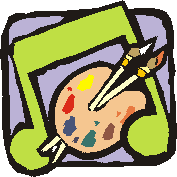 美學、色彩學、素描、油畫、國畫、書法、水彩、電腦繪圖、基礎設計、美術史等學習內容音樂   藝術學群主要有美術、音樂、舞蹈、表演藝術、雕塑等學類。藝術包括許多種的形式，如音樂、舞蹈、戲劇表演、美術品等等，包含思考、創作、賞析等。   而藝術學群的課程正是教導藝術工作者去運用自身的想像力與創作力，配合各項的藝術理論與技術，以某種表達方式表現感受，創造出令人感動的藝術。音樂基礎訓練、音樂理論、西洋音樂史、和聲學、樂器學、曲式學、樂曲分析等學習內容舞蹈   藝術學群主要有美術、音樂、舞蹈、表演藝術、雕塑等學類。藝術包括許多種的形式，如音樂、舞蹈、戲劇表演、美術品等等，包含思考、創作、賞析等。   而藝術學群的課程正是教導藝術工作者去運用自身的想像力與創作力，配合各項的藝術理論與技術，以某種表達方式表現感受，創造出令人感動的藝術。舞蹈概論、舞蹈創作、舞蹈教學、舞蹈鑑賞、現代舞、中國舞、芭蕾、舞蹈史、運動生理學等學習內容戲劇   藝術學群主要有美術、音樂、舞蹈、表演藝術、雕塑等學類。藝術包括許多種的形式，如音樂、舞蹈、戲劇表演、美術品等等，包含思考、創作、賞析等。   而藝術學群的課程正是教導藝術工作者去運用自身的想像力與創作力，配合各項的藝術理論與技術，以某種表達方式表現感受，創造出令人感動的藝術。戲劇導論、劇本導讀、舞台技術、燈光技術、服裝技術、導演概論、戲劇製作等學習內容表演藝術   藝術學群主要有美術、音樂、舞蹈、表演藝術、雕塑等學類。藝術包括許多種的形式，如音樂、舞蹈、戲劇表演、美術品等等，包含思考、創作、賞析等。   而藝術學群的課程正是教導藝術工作者去運用自身的想像力與創作力，配合各項的藝術理論與技術，以某種表達方式表現感受，創造出令人感動的藝術。影像創作、編劇、導演、聲音與肢體表演、展演規劃、燈光舞台技術等學習內容雕塑   藝術學群主要有美術、音樂、舞蹈、表演藝術、雕塑等學類。藝術包括許多種的形式，如音樂、舞蹈、戲劇表演、美術品等等，包含思考、創作、賞析等。   而藝術學群的課程正是教導藝術工作者去運用自身的想像力與創作力，配合各項的藝術理論與技術，以某種表達方式表現感受，創造出令人感動的藝術。鑽研各種材質與藝術表現的專業教育，強化學生的創作與藝術結合學習內容藝術與設計   藝術學群主要有美術、音樂、舞蹈、表演藝術、雕塑等學類。藝術包括許多種的形式，如音樂、舞蹈、戲劇表演、美術品等等，包含思考、創作、賞析等。   而藝術學群的課程正是教導藝術工作者去運用自身的想像力與創作力，配合各項的藝術理論與技術，以某種表達方式表現感受，創造出令人感動的藝術。雕塑學、木雕、石雕、複合媒材、金屬造型、雕塑作品賞析、展示設計、攝影美學、視覺藝術鑑賞、美術透視學、博物館藝術、廟宇藝術、動畫與美學等相關學群建築與設計學群、大眾傳播學群、文史哲學群建築與設計學群、大眾傳播學群、文史哲學群建築與設計學群、大眾傳播學群、文史哲學群近年趨勢   隨著社會的進步，人們越來越注重精神生活，對於藝術的需求也漸趨濃厚，因此，也催生了文化創意產業，而在文創產業的快速崛起下，創造的就業機會也讓學藝術的孩子們在往未來的路更加寬廣、更加踏實，因此也越來越多的學生願意就讀藝術學群。    因應產業界需求，學校的教學重點也逐漸開始調整，課程漸漸趨向多元化、跨領域化，例如有些音樂系原本只侷限在西洋古典音樂範疇，但現在也開始加入中國、拉丁美洲、中東、非洲等地的音樂元素，也有部分科系引進行銷、設計、管理等其他領域師資，藉此激發學生多元思維並提升跨領域應用與整合能力。    另外，在就業上，除了擔任教師、音樂家、畫家、舞者、演員等職務外，更有不少人往人才需求旺盛的設計領域發展，由於藝術學群的學生擁有厚實的藝術基礎訓練，並且對於藝術美學有著一定的敏感程度，若能補足設計所需相關技能，並加以融合自身的想像力與創作能力，在設計領域中，反而更能一展長才。   隨著社會的進步，人們越來越注重精神生活，對於藝術的需求也漸趨濃厚，因此，也催生了文化創意產業，而在文創產業的快速崛起下，創造的就業機會也讓學藝術的孩子們在往未來的路更加寬廣、更加踏實，因此也越來越多的學生願意就讀藝術學群。    因應產業界需求，學校的教學重點也逐漸開始調整，課程漸漸趨向多元化、跨領域化，例如有些音樂系原本只侷限在西洋古典音樂範疇，但現在也開始加入中國、拉丁美洲、中東、非洲等地的音樂元素，也有部分科系引進行銷、設計、管理等其他領域師資，藉此激發學生多元思維並提升跨領域應用與整合能力。    另外，在就業上，除了擔任教師、音樂家、畫家、舞者、演員等職務外，更有不少人往人才需求旺盛的設計領域發展，由於藝術學群的學生擁有厚實的藝術基礎訓練，並且對於藝術美學有著一定的敏感程度，若能補足設計所需相關技能，並加以融合自身的想像力與創作能力，在設計領域中，反而更能一展長才。   隨著社會的進步，人們越來越注重精神生活，對於藝術的需求也漸趨濃厚，因此，也催生了文化創意產業，而在文創產業的快速崛起下，創造的就業機會也讓學藝術的孩子們在往未來的路更加寬廣、更加踏實，因此也越來越多的學生願意就讀藝術學群。    因應產業界需求，學校的教學重點也逐漸開始調整，課程漸漸趨向多元化、跨領域化，例如有些音樂系原本只侷限在西洋古典音樂範疇，但現在也開始加入中國、拉丁美洲、中東、非洲等地的音樂元素，也有部分科系引進行銷、設計、管理等其他領域師資，藉此激發學生多元思維並提升跨領域應用與整合能力。    另外，在就業上，除了擔任教師、音樂家、畫家、舞者、演員等職務外，更有不少人往人才需求旺盛的設計領域發展，由於藝術學群的學生擁有厚實的藝術基礎訓練，並且對於藝術美學有著一定的敏感程度，若能補足設計所需相關技能，並加以融合自身的想像力與創作能力，在設計領域中，反而更能一展長才。需要能力閱讀能力、操作能力、空間關係、藝術創作、音樂能力。閱讀能力、操作能力、空間關係、藝術創作、音樂能力。閱讀能力、操作能力、空間關係、藝術創作、音樂能力。興趣組型藝術型(A)藝術型(A)藝術型(A)多元智能空間、肢體、音樂空間、肢體、音樂空間、肢體、音樂人格特質具想像力、隨機應變、改革創新、人際社交、學習態度具想像力、隨機應變、改革創新、人際社交、學習態度具想像力、隨機應變、改革創新、人際社交、學習態度生涯發展美術教師、音樂教師、舞蹈老師、舞蹈家、畫家、音樂家、作家、表演工作者、劇作家、導演、燈光師、舞台設計師美術教師、音樂教師、舞蹈老師、舞蹈家、畫家、音樂家、作家、表演工作者、劇作家、導演、燈光師、舞台設計師美術教師、音樂教師、舞蹈老師、舞蹈家、畫家、音樂家、作家、表演工作者、劇作家、導演、燈光師、舞台設計師知識領域美術、音樂、舞蹈、表演藝術、雕塑、設計美術、音樂、舞蹈、表演藝術、雕塑、設計美術、音樂、舞蹈、表演藝術、雕塑、設計主要學類觀光事業、餐旅管理、休閒管理、體育、運動管理、體育推廣、運動保健觀光事業、餐旅管理、休閒管理、體育、運動管理、體育推廣、運動保健觀光事業、餐旅管理、休閒管理、體育、運動管理、體育推廣、運動保健學習內容學類名稱內容說明核心課程學習內容觀光事業  遊憩與運動學群主要有觀光事業、餐旅管理、休閒管理、體育、運動管理、體育推廣、運動保健等學類，由運動、觀光、餐飲三大領域科系組成，相當注重實務，強調以身體力行的實踐為訓練重點。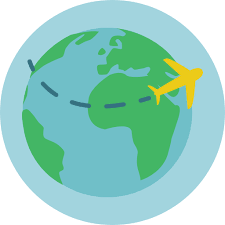 觀光學、旅館管理、管理學、觀光行銷、旅行經營、觀光產業法規、觀光實習等學習內容餐旅管理  遊憩與運動學群主要有觀光事業、餐旅管理、休閒管理、體育、運動管理、體育推廣、運動保健等學類，由運動、觀光、餐飲三大領域科系組成，相當注重實務，強調以身體力行的實踐為訓練重點。餐飲管理、餐飲衛生安全、餐飲服務、成本控制、食品加工、中餐、西餐、西點等學習內容休閒管理  遊憩與運動學群主要有觀光事業、餐旅管理、休閒管理、體育、運動管理、體育推廣、運動保健等學類，由運動、觀光、餐飲三大領域科系組成，相當注重實務，強調以身體力行的實踐為訓練重點。休閒事業概論、旅館管理、觀光學、導覽與解說概論、行銷管理、休閒管理實務等學習內容體育  遊憩與運動學群主要有觀光事業、餐旅管理、休閒管理、體育、運動管理、體育推廣、運動保健等學類，由運動、觀光、餐飲三大領域科系組成，相當注重實務，強調以身體力行的實踐為訓練重點。運動管理學、運動生理學、運動行銷學、運動心理學、健康管理、休閒運動實務等學習內容運動管理  遊憩與運動學群主要有觀光事業、餐旅管理、休閒管理、體育、運動管理、體育推廣、運動保健等學類，由運動、觀光、餐飲三大領域科系組成，相當注重實務，強調以身體力行的實踐為訓練重點。將現代企業管理的理論與方法，應用到運動事業的經營管理。學習內容包括企業經營和體育運動事務，運動行銷與企畫的實務經驗。學習內容體育推廣  遊憩與運動學群主要有觀光事業、餐旅管理、休閒管理、體育、運動管理、體育推廣、運動保健等學類，由運動、觀光、餐飲三大領域科系組成，相當注重實務，強調以身體力行的實踐為訓練重點。培養休閒運動指導與推廣人才。培養幼兒體育指導與推廣人才。培養運動賽會推廣與營運人才。學習內容運動保健  遊憩與運動學群主要有觀光事業、餐旅管理、休閒管理、體育、運動管理、體育推廣、運動保健等學類，由運動、觀光、餐飲三大領域科系組成，相當注重實務，強調以身體力行的實踐為訓練重點。融合運動、保健、理療、心理與養生等知識的學門，重點在於統整運動科學、運動指導、紓壓理療等專業知能，結合運動科學與健康促進相關學群管理學群、教育學群、生命科學學群、外語學群 。管理學群、教育學群、生命科學學群、外語學群 。管理學群、教育學群、生命科學學群、外語學群 。近年趨勢   隨著國際觀光漸盛，人們對觀光旅遊與餐飲服務等消費需求的提升，同時也促進相關產業的發展，而對於觀光餐旅人才需求更是與日俱增，學生就讀意願高。除此之外，「運動休閒」也挺受人們關注，由於現代人工作壓力大，運動也成為保持身體健康與快樂的良藥，健身房、運動俱樂部、高爾夫球場、棒球打擊場等地的人潮，也說明了運動休閒產業的興盛。因此，許多的學校也紛紛成立相關科系，來搶食這塊大餅。    不過，由於遊憩與運動學群的膨脹速度過快，反而讓產業界一時無法吸納，許多學生畢業後的就業之路飽受考驗，因此，遊憩與運動學群的教學也越來越重視實務教學，並且透過到企業實習，讓學生在學時就應看清楚產業所需的人才特質為何，補足自己的缺點，也減少學用之間的落差。例如義守大學餐旅系與觀光系便利用義大世界等關係企業以及其他合作廠商提供學生充足的實習管道，若表現良好，畢業後更可直接進入企業工作。    另外，隨著國際觀光的興盛，外語能力與人際溝通能力對未來就業也相當重要，因此，學校課程的教學也朝著此方向改變，以訓練學生的外語與溝通能力，加強就業的軟實力。   隨著國際觀光漸盛，人們對觀光旅遊與餐飲服務等消費需求的提升，同時也促進相關產業的發展，而對於觀光餐旅人才需求更是與日俱增，學生就讀意願高。除此之外，「運動休閒」也挺受人們關注，由於現代人工作壓力大，運動也成為保持身體健康與快樂的良藥，健身房、運動俱樂部、高爾夫球場、棒球打擊場等地的人潮，也說明了運動休閒產業的興盛。因此，許多的學校也紛紛成立相關科系，來搶食這塊大餅。    不過，由於遊憩與運動學群的膨脹速度過快，反而讓產業界一時無法吸納，許多學生畢業後的就業之路飽受考驗，因此，遊憩與運動學群的教學也越來越重視實務教學，並且透過到企業實習，讓學生在學時就應看清楚產業所需的人才特質為何，補足自己的缺點，也減少學用之間的落差。例如義守大學餐旅系與觀光系便利用義大世界等關係企業以及其他合作廠商提供學生充足的實習管道，若表現良好，畢業後更可直接進入企業工作。    另外，隨著國際觀光的興盛，外語能力與人際溝通能力對未來就業也相當重要，因此，學校課程的教學也朝著此方向改變，以訓練學生的外語與溝通能力，加強就業的軟實力。   隨著國際觀光漸盛，人們對觀光旅遊與餐飲服務等消費需求的提升，同時也促進相關產業的發展，而對於觀光餐旅人才需求更是與日俱增，學生就讀意願高。除此之外，「運動休閒」也挺受人們關注，由於現代人工作壓力大，運動也成為保持身體健康與快樂的良藥，健身房、運動俱樂部、高爾夫球場、棒球打擊場等地的人潮，也說明了運動休閒產業的興盛。因此，許多的學校也紛紛成立相關科系，來搶食這塊大餅。    不過，由於遊憩與運動學群的膨脹速度過快，反而讓產業界一時無法吸納，許多學生畢業後的就業之路飽受考驗，因此，遊憩與運動學群的教學也越來越重視實務教學，並且透過到企業實習，讓學生在學時就應看清楚產業所需的人才特質為何，補足自己的缺點，也減少學用之間的落差。例如義守大學餐旅系與觀光系便利用義大世界等關係企業以及其他合作廠商提供學生充足的實習管道，若表現良好，畢業後更可直接進入企業工作。    另外，隨著國際觀光的興盛，外語能力與人際溝通能力對未來就業也相當重要，因此，學校課程的教學也朝著此方向改變，以訓練學生的外語與溝通能力，加強就業的軟實力。需要能力溝通能力、親和力、銷售能力、操作能力溝通能力、親和力、銷售能力、操作能力溝通能力、親和力、銷售能力、操作能力興趣組型企業型（Ｅ）、事務型（Ｃ）、藝術型（Ａ）企業型（Ｅ）、事務型（Ｃ）、藝術型（Ａ）企業型（Ｅ）、事務型（Ｃ）、藝術型（Ａ）多元智能肢體動覺、空間、語文、人際、數理邏輯肢體動覺、空間、語文、人際、數理邏輯肢體動覺、空間、語文、人際、數理邏輯人格特質有想法、創意、同理心、樂於服務有想法、創意、同理心、樂於服務有想法、創意、同理心、樂於服務生涯發展旅館餐飲管理人員、休閒遊憩管理人員、運動員、體育教練、體育教師、體育休閒事業經理、運動器材經營者旅館餐飲管理人員、休閒遊憩管理人員、運動員、體育教練、體育教師、體育休閒事業經理、運動器材經營者旅館餐飲管理人員、休閒遊憩管理人員、運動員、體育教練、體育教師、體育休閒事業經理、運動器材經營者知識領域地理與環境、行政、管理、銷售與行銷、心理學地理與環境、行政、管理、銷售與行銷、心理學地理與環境、行政、管理、銷售與行銷、心理學